Gmina Ośno Lubuskie                           	  	Ośno Lubuskie, sierpień 2022 r.ul. Rynek 169–220 Ośno Lubuskie				                                    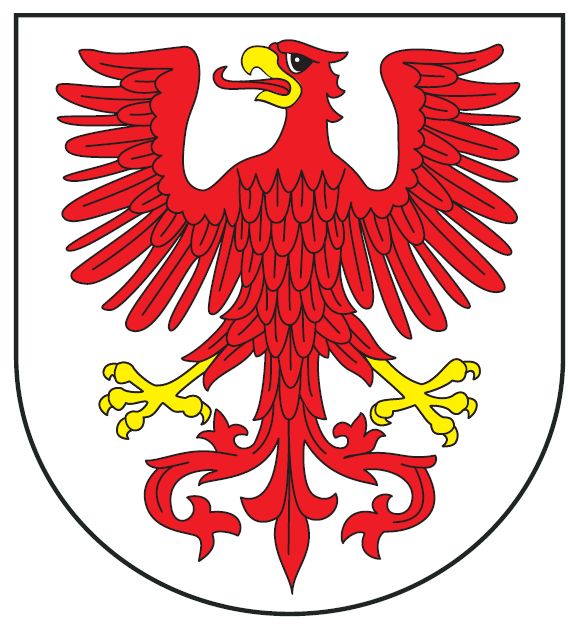 
SPECYFIKACJA WARUNKÓW ZAMÓWIENIAna zadanie:„Nadzór inwestorski na zadaniu pn. „Budowa stacji uzdatniania wody wraz 
z towarzyszącą infrastrukturą techniczną w Ośnie Lubuskim”Zatwierdzam:Wszystkich Wykonawców uczestniczących w niniejszym postępowaniu obowiązuje działanie zgodne z Ustawą z dnia 
11 września 2019 r. Prawo zamówień publicznych (tekst jednolity Dz.U. z 2022 r., poz. 1710) wraz z przepisami wykonawczymi do ustawy. Ilekroć w SWZ jest mowa o Ustawie należy przez to rozumieć ustawę Prawo zamówień publicznych (Pzp). POSTANOWIENIA OGÓLNEZnak sprawy: ZF.271.18.2022Przedkładając swoją ofertę przetargową Wykonawca akceptuje w całości i bez zastrzeżeń warunki ogólne 
i szczególne włącznie ze wszystkimi załącznikami, jakim podporządkowane jest niniejsze zamówienie, jako jedyną podstawę niniejszej procedury przetargowej niezależnie od tego, jakie mogą być jego własne warunki sprzedaży, od których niniejszym odstępuje. Wykonawcy są zobowiązani dokładnie zapoznać się i zastosować do wszystkich instrukcji, formularzy, warunków 
i wymagań zawartych w niniejszej SWZ. Nie przedstawienie na czas (z zastrzeżeniem art. 128 ustawy Pzp) wszystkich wymaganych informacji i dokumentów lub przedłożenie ofert nieodpowiadających stawianym wymaganiom, może spowodować odrzucenie oferty. Każdy Wykonawca może złożyć tylko jedną ofertę, sporządzoną w języku polskim. Ofertę oraz oświadczenie, 
o którym mowa w art. 125 ust. 1, składa się, pod rygorem nieważności, w formie elektronicznej lub w postaci elektronicznej opatrzonej podpisem zaufanym lub podpisem osobistym. Wykonawca ponosi wszelkie koszty związane z przygotowaniem i przedłożeniem swojej oferty przetargowej. Jedynie w przypadku unieważnienia postępowania o udzielenie zamówienia z przyczyn leżących po stronie Zamawiającego, Wykonawcom, którzy złożyli oferty niepodlegające odrzuceniu, przysługuje roszczenie o zwrot uzasadnionych kosztów uczestnictwa w tym postępowaniu, w szczególności kosztów przygotowania oferty.Zamawiający żąda wskazania przez Wykonawcę, w ofercie, części zamówienia, których wykonanie zamierza powierzyć Podwykonawcom, oraz podania nazw ewentualnych Podwykonawców, jeżeli są już znani.Wymagania dotyczące umowy o podwykonawstwo, których przedmiotem są usługi, których niespełnienie spowoduje zgłoszenie przez Zamawiającego odpowiednio zastrzeżeń lub sprzeciwu, zawarte są w projektowanych postanowieniach umowy stanowiących załącznik nr 9 do SWZ.Zamawiający nie przewiduje udzielenia zaliczek na poczet wykonania zamówienia.Nie przewiduje się wyboru najkorzystniejszej oferty z zastosowaniem aukcji elektronicznej.Rozliczenia finansowe między zamawiającym a wykonawcą będą prowadzone wyłącznie w złotych polskich bez względu na uwarunkowania Wykonawcy.Nie przewiduje się zawarcia umowy ramowej.Nie przewiduje się zwołania zebrania wszystkich wykonawców w celu wyjaśnienia wątpliwości dotyczących treści SWZ.Stosownie do treści art. 95 ust. 1 ustawy Pzp Zamawiający wymaga zatrudnienia przez Wykonawcę lub Podwykonawcę na podstawie stosunku pracy, osób wykonujących następujący rodzaj czynności: prace biurowe oraz prace pomocnicze, związane z wykonywaniem czynności objętych zamówieniem i opisanych w OPZ, których wykonanie polega na wykonywaniu pracy w sposób określony w art. 22 § 1 ustawy z dnia 26 czerwca 1974 r. - Kodeks pracy.  Obowiązek, o którym mowa w zdaniu poprzednim nie dotyczy osób pełniących samodzielne funkcje techniczne w budownictwie w rozumieniu ustawy z dnia 7 lipca 1994 r. Prawo Budowlane. Ponadto obowiązek ten nie dotyczy sytuacji, gdy prace te będą wykonywane samodzielnie i osobiście przez osoby fizyczne prowadzące działalność gospodarczą w postaci tzw. samozatrudnienia, jako podwykonawcy.Wykonawca zobowiązuje się, że pracownicy wykonujący czynności w zakresie jak wyżej, będą zatrudnieni na podstawie stosunku pracy w rozumieniu przepisów ustawy z dnia 26 czerwca 1974 r. – Kodeks pracy (t. jedn.: Dz.U. z 2020 r., poz. 1320).Każdorazowo na żądanie Zamawiającego, w terminie wskazanym przez Zamawiającego, nie krótszym niż 5 dni roboczych, Wykonawca zobowiązuje się przedłożyć do wglądu poświadczone za zgodność z oryginałem kopie umów o pracę zawartych przez Wykonawcę/Podwykonawcę z pracownikami wykonującymi czynności, o których mowa powyżej (pkt. 13) wraz z dokumentem regulującym zakres obowiązków (jeżeli został sporządzony). Kopia umowy/umów powinna zostać zanonimizowana w sposób zapewniający ochronę danych osobowych pracowników, zgodnie 
z przepisami ustawy z dnia 10 maja 2018 r. o ochronie danych osobowych. Imię i nazwisko zatrudnionego pracownika nie podlega anonimizacji. Informacje takie jak: data zawarcia umowy, rodzaj umowy o pracę i zakres obowiązków pracownika powinny być możliwe do zidentyfikowania.Nieprzedłożenie przez Wykonawcę/Podwykonawcę kopii umów zawartych przez wykonawcę z pracownikami wykonującymi czynności, o których mowa powyżej w terminie wskazanym przez zamawiającego będzie traktowane jako niewypełnienie obowiązku zatrudnienia pracowników na podstawie umowy o pracę oraz będzie skutkować naliczeniem kar umownych w wysokości określonej we wzorze umowy.W przypadku uzasadnionych wątpliwości co do przestrzegania prawa pracy przez Wykonawcę/Podwykonawcę, Zamawiający może zwrócić się o przeprowadzenie kontroli przez Państwową Inspekcję Pracy.Zamawiający zastrzega sobie możliwość kontroli zatrudnienia w/w osób przez cały okres realizacji wykonywanych przez niego czynności, w szczególności poprzez wezwanie do okazania dokumentów potwierdzających bieżące opłacanie składek na ubezpieczenie społeczne i zdrowotne z tytułu zatrudnienia w/w osób na podstawie umów o pracę, za ostatni okres rozliczeniowy.Powyższy wymóg określony w punktach 15-16 dotyczy również Podwykonawców wykonujących wskazane w pkt. 13 prace (art. 95 ust. 1 ustawy Pzp). Wykonawca winien powyższe uregulować w umowie o podwykonawstwo, tak aby na wezwanie Zamawiającego móc wykazać, że przy powyższych czynnościach Podwykonawca zatrudnia osoby na podstawie umowy o pracę. Jeżeli powierzenie Podwykonawcy wykonania części zamówienia na usługi nastąpi w trakcie jego realizacji, Wykonawca na żądanie zamawiającego przedstawi oświadczenie, o którym mowa w art. 125 ust. 1 ustawy Pzp lub podmiotowe środki dowodowe potwierdzające brak podstaw wykluczenia, o których mowa w rozdz. X2., X.3, X.4 SWZ, wobec tego Podwykonawcy. Jeżeli Zamawiający stwierdzi, że wobec danego Podwykonawcy zachodzą podstawy wykluczenia, Wykonawca obowiązany jest zastąpić - w terminie określonym przez Zamawiającego - tego Podwykonawcę lub zrezygnować z powierzenia wykonania części zamówienia Podwykonawcy. Powyższe ma zastosowanie wobec dalszych Podwykonawców.Zamawiający nie przewiduje wymagań, o których mowa w art. 96 ust. 2 ustawy Pzp. Projektowane postanowienia umowy w sprawie zamówienia publicznego, które zostaną wprowadzone do treści tej umowy, określone zostały w załączniku nr 8 do SWZ.Za wyrządzenie ewentualnych szkód w trakcie robót odpowiedzialność ponosi Wykonawca. Jeżeli w jakimkolwiek miejscu oferty, oświadczeniu bądź dokumencie Wykonawca poda wartość w walucie innej niż PLN (np. w wykazie zrealizowanych zamówień, informacji z banku lub SKOK-u itp.) Zamawiający przeliczy tę wartość na PLN po kursie średnim NBP z dnia składania ofert – powyższe nie dotyczy ceny oferty, która bezwzględnie musi być przedstawiona w PLN.Zamawiający nie wymaga złożenia ofert w postaci katalogów elektronicznych lub dołączenia do ofert katalogów elektronicznych.Zgodnie z art. 13 ust. 1 i 2 rozporządzenia Parlamentu Europejskiego i Rady (UE) 2016/679 z dnia 27 kwietnia 2016 r. w sprawie ochrony osób fizycznych w związku z przetwarzaniem danych osobowych i w sprawie swobodnego przepływu takich danych oraz uchylenia dyrektywy 95/46/WE (ogólne rozporządzenie o ochronie danych) (Dz. Urz. UE L 119 z 04.05.2016, str. 1), dalej „Rozporządzenie”, informuję, że:Administratorem Pani/Pana danych osobowych jest Burmistrz Ośna Lubuskiego, zwany dalej „Administratorem”
z siedzibą w Ośnie Lubuskim ul. Rynek 1, 69-220 Ośno Lubuskie, tel. + 48 95 757 60 29, fax + 48 95 757 50 80, email: urzad@osno.pl).W sprawach z zakresu ochrony danych osobowych mogą Państwo kontaktować się z Inspektorem Ochrony Danych pod adresem e-mail: inspektor@cbi24.plDane osobowe będą przetwarzane w celu związanym z postępowaniem o udzielenie zamówienia publicznego. Dane osobowe będą przetwarzane zgodnie z art. 78 ust. 1 i 4 ustawy Pzp, przez okres 4 lat od dnia zakończenia postępowania o udzielenie zamówienia, a jeżeli czas trwania umowy przekracza 4 lata, okres przechowywania obejmuje cały czas obowiązywania umowy.Podstawą prawną przetwarzania danych jest art. 6 ust. 1 lit. c) ww. Rozporządzenia w związku z przepisami PZP.Odbiorcami Pani/Pana danych będą osoby lub podmioty, którym udostępniona zostanie dokumentacja postępowania w oparciu o art. 18 oraz art. 74 ust. 1 ustawy Pzp.Obowiązek podania przez Panią/Pana danych osobowych bezpośrednio Pani/Pana dotyczących jest wymogiem ustawowym określonym w przepisach ustawy Pzp, związanym z udziałem w postępowaniu o udzielenie zamówienia publicznego; konsekwencje niepodania określonych danych wynikają z ustawy Pzp. Osoba, której dane dotyczą ma prawo do:dostępu do treści swoich danych oraz możliwości ich poprawiania, sprostowania, ograniczenia przetwarzania,w przypadku gdy przetwarzanie danych odbywa się z naruszeniem przepisów Rozporządzenia służy prawo wniesienia skargi do organu nadzorczego tj. Prezesa Urzędu Ochrony Danych Osobowych, ul. Stawki 2, 00-193 Warszawa,Osobie, której dane dotyczą nie przysługuje:w związku z art. 17 ust. 3 lit. b, d lub e Rozporządzenia prawo do usunięcia danych osobowych;prawo do przenoszenia danych osobowych, o którym mowa w art. 20 Rozporządzenia;na podstawie art. 21 Rozporządzenia prawo sprzeciwu, wobec przetwarzania danych osobowych. W przypadku korzystania przez osobę, której dane osobowe są przetwarzane przez zamawiającego, 
z uprawnienia, o którym mowa w art. 15 ust. 1–3 Rozporządzenia, zamawiający może żądać od osoby występującej z żądaniem wskazania dodatkowych informacji, mających na celu sprecyzowanie nazwy lub daty zakończonego postępowania o udzielenie zamówienia.Skorzystanie przez osobę, której dane osobowe dotyczą, z uprawnienia do sprostowania lub uzupełnienia danych osobowych, o którym mowa w art. 16 Rozporządzenia, nie może skutkować zmianą wyniku postępowania 
o udzielenie zamówienia publicznego ani zmianą postanowień umowy w sprawie zamówienia publicznego w zakresie niezgodnym z ustawą Pzp.W postępowaniu o udzielenie zamówienia zgłoszenie żądania ograniczenia przetwarzania, o którym mowa w art. 18 ust. 1 Rozporządzenia, nie ogranicza przetwarzania danych osobowych do czasu zakończenia tego postępowania.W przypadku danych osobowych zamieszczonych przez Administratora w Biuletynie Zamówień Publicznych, prawa, o których mowa w art. 15 i art. 16 Rozporządzenia, są wykonywane w drodze żądania skierowanego do Administratora.Od dnia zakończenia postępowania o udzielenie zamówienia, w przypadku gdy wniesienie żądania, o którym mowa w art. 18 ust. 1 Rozporządzenia, spowoduje ograniczenie przetwarzania danych osobowych zawartych w protokole lub załącznikach do protokołu, Administrator nie udostępnia tych danych zawartych w protokole i w załącznikach do protokołu, chyba że zachodzą przesłanki, o których mowa w art. 18 ust. 2 Rozporządzenia.Skorzystanie przez osobę, której dane osobowe są przetwarzane, z uprawnienia do sprostowania lub uzupełnienia danych osobowych, o którym mowa w art. 16 Rozporządzenia, nie może naruszać integralności protokołu oraz jego załączników.Ponadto informujemy, iż w związku z przetwarzaniem Pani/Pana danych osobowych nie podlega Pan/Pani decyzjom, które się opierają wyłącznie na zautomatyzowanym przetwarzaniu, w tym profilowaniu, o czym stanowi art. 22 Rozporządzenia.ZAMAWIAJĄCYZamawiającyNazwa Zamawiającego: 		Gmina Ośno LubuskieAdres:				ul. Rynek 1, 69-220 Ośno LubuskieNumer telefonu:			95 757 6029Adres poczty elektronicznej: 		urzad@osno.plAdres strony internetowej prowadzonego postępowania:  https://platformazakupowa.pl/pn/osnoAdres strony internetowej, na której udostępniane będą zmiany i wyjaśnienia treści SWZ oraz inne dokumenty zamówienia bezpośrednio związane z postępowaniem o udzielenie zamówienia: https://platformazakupowa.pl/pn/osnoKomunikacja w niniejszym postępowaniu, w tym składanie ofert, wniosków, wymiana informacji oraz przekazywanie dokumentów lub oświadczeń między zamawiającym a wykonawcą, z uwzględnieniem wyjątków określonych w ustawie Pzp, odbywa się przy użyciu środków komunikacji elektronicznej, za pośrednictwem platformy zakupowej (platformazakupowa.pl) pod adresem https://platformazakupowa.pl/pn/osnoOznacza to obowiązek zapoznania się z instrukcjami korzystania z konta na platformie.TRYB UDZIELANIA ZAMÓWIENIAPostępowanie o udzielenie zamówienia prowadzone jest w trybie podstawowym bez negocjacji (art. 275 pkt. 1 ustawy Pzp).Zamawiający nie przewiduje wyboru najkorzystniejszej oferty z możliwością prowadzenia negocjacji.IV. PRZEDMIOT ZAMÓWIENIAPrzedmiotem zamówienia jest usługa polegająca na pełnieniu nadzoru inwestorskiego na zadaniu inwestycyjnym 
pn.: „Budowa stacji uzdatniania wody wraz z towarzyszącą infrastrukturą techniczną w Ośnie Lubuskim”.Szczegółowy zakres inwestycji (robót budowlanych) do objęcia nadzorem inwestorskim dostępny jest pod adresem: https://platformazakupowa.pl/transakcja/639765W ramach pełnienia usługi nadzoru inwestorskiego do obowiązków Wykonawcy będzie należeć sprawowanie nadzoru inwestorskiego we wszystkich branżach w pełnym zakresie obowiązków wynikających z przepisów ustawy Prawo budowlane wraz z przepisami wykonawczymi. Realizacja inwestycji wymaga odpowiedniego nadzoru specjalistów 
z zakresu branży konstrukcyjnej, sanitarnej oraz elektrycznej. Wykonawca zobowiązany jest do zapewnienia odpowiedniej ilości personelu i specjalistów z zakresu branży konstrukcyjnej, sanitarnej oraz elektrycznej.Inspektor nadzoru powinien posiadać uprawnienia budowlane zgodnie z ustawą z dnia 7 lipca 1994 r. Prawo budowlane (t.j. Dz.U.2021, poz. 2351 ze zm.) oraz rozporządzeniem Ministra Inwestycji i Rozwoju z dnia 29 kwietnia 2019 r. 
w sprawie przygotowania zawodowego do wykonywania samodzielnych funkcji technicznych w budownictwie (Dz. U. 
z 2019 r., poz. 831) lub odpowiadające im ważne uprawnienia budowlane, które zostały wydane na podstawie wcześniej obowiązujących przepisów. Zgodnie z art. 12a ustawy Prawo budowlane samodzielne funkcje techniczne w budownictwie, określone w art. 12 ust. 1 ustawy mogą również wykonywać osoby, których odpowiednie kwalifikacje zawodowe zostały uznane na zasadach określonych w przepisach odrębnych. Regulację odrębną stanowią przepisy ustawy z dnia 22 grudnia 2015 r. 
o zasadach uznawania kwalifikacji zawodowych nabytych w państwach członkowskich Unii Europejskiej (t.j. Dz. U. 
z 2021 r., poz. 65 ze zm.).W stosunku do obywateli państw członkowskich Unii Europejskiej, w rozumieniu art. 4a ustawy z dnia 15 grudnia 
2000 r. o samorządach zawodowych architektów oraz inżynierów budownictwa (Dz. U. z 2019 r., poz. 1117 ze zm.) uprawnienia budowlane oznaczają również odpowiednie, równoważne kwalifikacje zawodowe do wykonywania działalności w budownictwie równoznaczne wykonywaniu samodzielnych funkcji technicznych w budownictwie na terytorium Rzeczpospolitej Polskiej, odpowiadające swoim zakresem uprawnieniom, o których mowa w ustawie Prawo budowlane.Usługi nadzoru inwestorskiego obejmują w szczególności:usługi w trakcie realizacji umowy na roboty budowlane;usługi/obowiązki świadczone przez cały okres realizacji niniejszego zamówienia;usługi w trakcie trwania okresu gwarancji. Wykonawca w ramach przedmiotu zamówienia zobowiązany jest do zapewnienia kompleksowego nadzoru inwestorskiego, w tym do powołania koordynatora czynności nadzoru inwestorskiego. Koordynator czynności inspektorów nadzoru, podczas całego procesu budowlanego, zobowiązany będzie do obecności na placu budowy co najmniej dwa razy w miesiącu i w razie uzasadnionej potrzeby zgłoszonej przez Zamawiającego.Koordynator czynności inspektorów nadzoru odpowiedzialny będzie m.in. za organizację pracy całego zespołu inspektorów nadzoru. Koordynator czynności inspektorów nadzoru musi być dostępny telefonicznie w godzinach pracy Zamawiającego. Podczas nieobecności któregokolwiek Inspektora Nadzoru z listy personelu przewidzianego do realizacji Umowy, 
w szczególności z powodu urlopu lub choroby, Wykonawca ma obowiązek zapewnić zastępstwo krótkoterminowe, na cały okres założonej pracy Inspektora dla uniknięcia opóźnień w realizacji robót. W każdym przypadku osoba zastępująca musi legitymować się kwalifikacjami i doświadczeniem co najmniej równym kwalifikacjom wymaganym przez Zamawiającego w niniejszym postępowaniu. Dowody na potwierdzenie spełnienia wymagań Wykonawca przedkłada na piśmie wraz z zawiadomieniem o zastępstwie (na wezwanie Zamawiającego)..Wykonawca działa w imieniu i na rzecz Zmawiającego – Gminy Ośno Lubuskie w zakresie zgodnym z SWZ oraz umową.Wykonawca zobowiązany jest do podejmowania czynności mających na celu zabezpieczenie praw 
i interesów Zamawiającego, w tym do prawidłowego, zgodnego z prawem i wymaganiami Zamawiającego, wykonania i rozliczenia inwestycji.  Wykonawca nie ma prawa bez zgody Zamawiającego wydawać Wykonawcy robót poleceń wykonania jakichkolwiek robót dodatkowych, wykraczających poza zakres zamówienia podstawowego na roboty budowlane.Zamawiający dokonuje zapłaty na rzecz Wykonawcy robót i jest odpowiedzialny wobec nich za wszelkie płatności.W ramach pełnienia usługi nadzoru inwestorskiego, do obowiązków Wykonawcy będzie należeć w szczególności: sprawowanie nadzoru inwestorskiego we wszystkich branżach w pełnym zakresie obowiązków wynikających 
z przepisów ustawy Prawo budowlane wraz z przepisami wykonawczymi; pełnienie funkcji koordynatora czynności inspektorów nadzoru inwestorskiego – w rozumieniu art. 27 ustawy Prawo budowlane;reprezentowanie Zamawiającego na budowie przez sprawowanie kontroli zgodności wykonania robót 
z dokumentacją projektową, STWiORB, obowiązującymi przepisami prawa, zasadami wiedzy technicznej, normami 
i zapisami umowy z wykonawcą robót budowlanych, w tym z TECR;nadzór inwestorski nad robotami zgodnie z umową na roboty oraz robotami pozakontraktowymi, w tym robotami dodatkowymi i zamiennymi w rozumieniu Prawa budowlanego oraz Pzp, prowadzony przez inspektorów nadzoru, którzy posiadają odpowiednie kwalifikacje i  uprawnienia budowlane oraz wiedzę i doświadczenie gwarantujące prawidłowe wykonanie umowy;weryfikacja i akceptacja planów BIOZ;udzielanie Wykonawcom wszelkich niezbędnych informacji i wyjaśnień dotyczących prowadzonych robót;sprawdzanie i zatwierdzanie harmonogramów rzeczowo-finansowych / TECR sporządzanych przez Wykonawcę robót, kontrolowanie postępu robót w stosunku do zatwierdzonych harmonogramów/TECR, wzywanie Wykonawcy robót do aktualizacji harmonogramu/TECR w przypadku stwierdzenia rozbieżności pomiędzy nim, a rzeczywistym postępem robót lub w przypadku stwierdzenia niezgodności harmonogramu/TECR z umowami, zatwierdzanie ich aktualizacji oraz wnoszenie do nich uwag,sprawdzanie dokumentów rozliczeniowych pod względem merytorycznym i rachunkowym oraz przekazywanie informacji Zamawiającemu dotyczących zapotrzebowania na środki finansowe na kolejne miesiące realizacji inwestycji;wezwanie Wykonawcy do opracowania programów naprawczych w przypadku stwierdzenia zagrożenia terminu zakończenia przedmiotu Umowy, zakończenia danego etapu robót lub niedotrzymania innych terminów podanych 
w harmonogramie / TECR, wniesienie uwag do przedłożonych projektów programów naprawczych i ich zatwierdzenie;przeprowadzanie regularnych inspekcji terenu budowy sprawdzających: jakość wykonanych robót, terminowość robót oraz jakość zastosowanych materiałów zgodnie z ofertą Wykonawcy robót budowlanych, dokumentacją techniczną, projektową, STWiORB, Umowami, programami naprawczymi, harmonogramami rzeczowo – finansowymi /TECR, 
a w szczególności zapobieganie zastosowaniu wyrobów budowlanych niezgodnych ze złożonymi ofertami 
i dokumentacją projektową, wadliwych lub niedopuszczonych do stosowania w budownictwie,zatwierdzanie materiałów budowlanych, urządzeń oraz dostaw, jakie mają być wbudowane zgodnie 
z dokumentacją projektową, sprawdzanie jakości i prawidłowości dokumentów, zezwoleń, aprobat technicznych 
i deklaracji zgodności, certyfikatów, znaków zgodności itd., w celu uniknięcia użycia materiałów uszkodzonych, wadliwych lub niedopuszczonych do stosowania w budownictwie;wezwania Wykonawców do usunięcia materiałów niezaakceptowanych przez Inspektora Nadzoru lub wadliwych, niezgodnych z ofertą wykonawcy robót budowlanych, dokumentacjami projektowymi, STWiORB, umowami, programami naprawczymi;wezwania Wykonawców do ponownego wykonania robót, jeżeli materiały lub jakość wykonanych robót nie spełniają wymagań zawartych w dokumentacji projektowej, ofercie Wykonawcy robót budowlanych, STWiORB, umowach, programach naprawczych,żądanie od Wykonawcy robót budowlanych usunięcia wad lub nieprawidłowości w robotach budowlanych w terminach wynikających z umów. Jeżeli dla ustalenia wystąpienia wad i ich przyczyn niezbędne jest dokonanie prób, badań, odkryć, ekspertyz, Wykonawca za zgodą Zamawiającego, zażąda od wykonawcy robót budowlanych dokonania tych czynności na koszt Wykonawcy robót budowlanych;nadzorowanie i koordynowanie dodatkowych testów jakości przez specjalistyczne instytuty jeżeli będzie to konieczne;kontrola wykonawcy robót budowlanych w zakresie informowania o rozpoczęciu i zakończeniu robót wszystkich dysponentów/administratorów sieci/obiektów / urządzeń (jeśli dotyczy);nadzór nad zapewnieniem bezpieczeństwa i przestrzegania przepisów przeciwpożarowych, bezpieczeństwa i higieny pracy, przepisami prawa pracy i ochrony zdrowia, przez wszystkich uczestników procesu realizacji Inwestycji, 
w rozumieniu wymagań stawianych przez prawo budowlane i inne obowiązujące przepisy, podczas całego procesu realizacji inwestycji;współpraca z instytucjami, których udział okaże się niezbędny, a także wydanie stosownych poleceń wykonawcy robót w przypadku znalezienia wykopalisk archeologicznych w celu właściwego zabezpieczenia miejsca znaleziska, obchodzenia się z nim oraz dalszego trybu postępowania;współpraca z projektantami w zakresie sprawowanego przez nich nadzoru autorskiego oraz innymi jednostkami sprawującymi nadzór nad wykonywanymi robotami, w szczególności uzyskiwanie od projektantów zgody na zmiany 
w zakresie projektów oraz powiadamianie zamawiającego i projektantów w każdym przypadku stwierdzenia jakichkolwiek błędów lub braków w dokumentacjach projektowych;w razie potrzeby wzywanie projektantów na budowę, kierowanie do projektantów uwag i zastrzeżeń, zgłoszonych przez wykonawcę robót lub zamawiającego w toku realizacji inwestycji i dokonywanie z nimi stosownych zmian, uzgodnień lub wyjaśnień, po uprzednim powiadomieniu zamawiającego;wezwanie Wykonawcy robót do niezwłocznego usunięcia z terenu budowy każdej osoby zatrudnionej przez wykonawcę robót, która zachowuje się niewłaściwie, jest niekompetentna, niedbała w swojej pracy lub stwarza zagrożenie dla bezpieczeństwa, zdrowia lub ochrony środowiska, w szczególności narusza zasady bhp oraz przepisy ppoż.;wezwanie Wykonawcy robót do niezwłocznego usunięcia z terenu budowy każdej osoby niezatrudnionej i/lub niezgłoszonej przez Wykonawcę robót jako podwykonawca do realizacji robót;wezwanie Wykonawcy robót do niezwłocznego usunięcia podwykonawcy lub dalszego podwykonawcy od wykonywania robót, jeżeli sprzęt techniczny, osoby i kwalifikacje, którymi dysponuje nie spełniają warunków lub wymagań określonych umową na roboty, nie dają rękojmi należytego wykonania robót budowlanych, dostaw lub usług lub dotrzymania terminów realizacji robót lub jest to podwykonawca, który wykonuje roboty w ramach niezaakceptowanej przez Zamawiającego umowy podwykonawczej,wprowadzanie na plac budowy podwykonawców zatwierdzonych przez Zamawiającego. W przypadku odstąpienia od umowy na roboty przez generalnego wykonawcę, Zamawiający, po wyborze kolejnego wykonawcy robót powiadomi 
o tym fakcie inspektorów nadzoru i wprowadzi go do realizacji umowy;wezwanie wykonawcy robót do doprowadzenia terenu budowy/obiektów do należytego stanu w przypadku takiej konieczności,kontrola prawidłowości oznakowania robót zgodnie z zatwierdzonymi projektami tymczasowej organizacji robót oraz zapewnienia sprawnej komunikacji w okresie prowadzonych robót (jeśli dotyczy);weryfikacja w uzgodnieniu z zamawiającym i projektantami rysunków roboczych wykonawcy robót zawierających zmiany, zatwierdzenia robót zamiennych lub dodatkowych;zatwierdzanie proponowanych metod wykonywania robót budowlanych, włączając w to roboty tymczasowe, zaproponowane przez wykonawcę robót;wyrażanie zgody na wykonywanie robót budowlanych poza normalnymi godzinami pracy;weryfikacja propozycji zgłoszonych przez wykonawcę robót dotyczących robót dodatkowych, zamiennych oraz wszelkich nowych zamówień, jeżeli zajdzie konieczność ich wykonania lub udzielenia dla prawidłowej realizacji zadania, w zakresie finansowym, rzeczowym, prawnym, w tym oceny zgodności z Pzp. Inspektor Nadzoru sprawdzi zakres robót niezbędnych do wykonania przygotowany przez kierownika budowy. Następnie przygotuje i przedłoży zamawiającemu w ciągu 5 dni od otrzymania dokumentacji zmian od kierownika budowy opinie na temat konieczności wykonania robót dodatkowych, zamiennych, nowych zamówień lub potrzeby zaniechania wykonania niektórych robót, zawierającą 
w szczególności: uzasadnienie faktyczne i prawne dowodzące bezsporne spełnienie przesłanek i warunków wskazanych w Prawie zamówień publicznych niezbędnych do wykonania robót lub udzielenia zamówienia, a także wskazujących celowość ich dokonania. Następnie sporządzi protokoły konieczności i uzyska na nich akceptację zamawiającego. W przypadku wystąpienia robót dodatkowych, zamiennych, nowych zamówień Wykonawca 
w porozumieniu z Zamawiającym będzie uczestniczył w negocjacjach wyceny robót o których mowa w protokole konieczności. Całość dokumentacji przed wszczęciem postępowania zgodnego z PZP zostanie przekazana Zamawiającemu i wymaga zgody Zamawiającego na wszczęcie procedur w zakresie wykonania robót dodatkowych, zamiennych lub nowych zamówień niezbędnych dla prawidłowej realizacji zadania inwestycyjnego;ocenianie i rozstrzyganie w uzgodnieniu z Zamawiającym wszelkich roszczeń, problemów narastających podczas robót, zapobieganie sporom i opóźnieniom, gdy jest to wykonalne, w tym ocenianie zasadności roszczeń Wykonawcy robót, kontrola dokumentacji Wykonawcy robót uzasadniającej żądania zmiany terminu, wynagrodzenia lub zakresu umowy, sporządzania pisemnej opinii do żądania Wykonawcy robót w terminie 7 dni od dnia zgłoszenia roszczenia;monitorowanie ważności wszystkich polis ubezpieczeniowych i gwarancji wymaganych od Wykonawców robót;organizowanie i prowadzenie cyklicznych rad budowy (co najmniej dwa razy w miesiącu lub tak często jak będzie to konieczne dla prawidłowego postępu robót). Wykonawca będzie sporządzał protokoły z rad budowy. Wykonawca zobowiązany jest przekazać każdorazowo w formie elektronicznej skan protokołu wszystkim osobom uczestniczącym w radzie budowy;organizowanie narad koordynacyjnych (jeśli będzie konieczne, jednak nie częściej niż raz na kwartał) na wezwanie 
i z udziałem Zamawiającego, Wykonawcy, Wykonawcy robót oraz innych zaproszonych gości oraz sporządzanie protokołów z narad koordynacyjnych i innych spotkań organizowanych w trakcie realizacji zadania (robót budowlanych). Wykonawca zobowiązany jest przekazać w formie elektronicznej skan protokołu wszystkim osobom zaproszonym na naradę;wydawanie wykonawcom robót, kierownikom budów i /lub kierownikom robót poleceń potwierdzonych wpisem do dziennika budowy (jeśli dotyczy) dotyczących usunięcia nieprawidłowości lub zagrożeń, wykonania prób lub badań, także wymagających odkrycia robót lub elementów zakrytych oraz przedstawienia ekspertyz, dotyczących prowadzonych robót budowlanych i dowodów dopuszczenia do stosowania w budownictwie wyrobów budowlanych oraz urządzeń technicznych;żądanie od Wykonawców robót, kierowników budów i/lub kierowników robót dokonania poprawek bądź ponownego wykonania wadliwie wykonanych robót, a także wstrzymania wpisem do dziennika budowy dalszych robót budowlanych w przypadku gdy ich kontynuacja mogłaby wywołać zagrożenie bezpieczeństwa, stwarzając zagrożenie dla życia 
i zdrowia osób znajdujących się na terenach budów bądź spowodować niedopuszczalną niezgodność z dokumentacją projektową lub ze zgłoszeniami robót budowlanych, pozwoleniami na budowę, a także w przypadku wystąpienia warunków atmosferycznych, mogących wpłynąć na pogorszenie jakości robót;wydawanie w uzgodnieniu z Zamawiającym, Wykonawcom robót, kierownikom budów i /lub kierownikom robót, potwierdzonych wpisem do dziennika budowy (jeśli dotyczy), dotyczących wstrzymania określonego zakresu robót na okres, który uzna za konieczny, m.in. sprawdzanie i odbieranie robót budowlanych ulegających zakryciu lub zanikających, niezwłocznie nie później jednak niż 3 dni od daty zgłoszenia gotowości do odbioru. Wykonawca potwierdza odbiór robót protokołem odbioru robót zanikających i ulegających zakryciu;sprawdzenie dokumentów odbiorowych (częściowego i końcowego) w terminie 7 dni od daty zgłoszenia gotowości do odbioru części robót. Inspektor Nadzoru przygotowuje i zatwierdza protokoły odbioru robót;odbieranie części robót (przystąpienie do odbiorów) w terminie 14 dni licząc od dnia  zgłoszenia przez Wykonawcę gotowości do odbioru. W czynnościach odbiorowych uczestniczy również Zamawiający i inni zaproszeni uczestnicy procesu inwestycyjnego.Zamawiający przy udziale Inspektora Nadzoru zobowiązany jest do dokonania lub odmowy dokonania odbioru (częściowego lub końcowego), w terminie nie przekraczającym czternastu dni roboczych, od dnia rozpoczęcia tego odbioru;zapewnienie nadzoru nad wszystkimi przeprowadzonymi próbami i testami, sprawdzeniami i odbiorami technicznymi 
a także obecność Inspektora Nadzoru w czasie mechanicznych i technologicznych rozruchów urządzeń i wyposażenia;potwierdzenie faktycznie wykonanych robót oraz usunięcia wad przez Wykonawcę (Wykonawców),wstrzymanie wykonywania robót, poza robotami mającymi na celu ochronę życia i własności w przypadku rozwiązania/odstąpienia od umowy na roboty budowlane, żądanie zabezpieczenia przerwanych robót, wyznaczenie 
w porozumieniu z Zamawiającym terminu opuszczenia terenu budowy przez Wykonawcę;sprawdzenie kompletności dokumentów budowy jakie Wykonawca robót winien przekazać Zamawiającemu 
w przypadku odstąpienia lub rozwiązania umowy o roboty budowlane;sprawdzenie inwentaryzacji robót wykonawcy robót sporządzonej na dzień odstąpienia ze stanem faktycznym przerwanych robót, weryfikacja inwentaryzacji i jej zaakceptowanie lub wniesienie uwag w terminie 5 dni od dnia otrzymania inwentaryzacji robót;sprawdzenie wykazu materiałów, konstrukcji lub urządzeń Wykonawcy robót, które nie mogą być wykorzystane przez wykonawcę robót budowlanych do realizacji innych robót, wraz z określeniem zwrotu kosztów ich nabycia. Weryfikacja wykazu wykonawcy robót, zaakceptowanie wykazu lub wniesienie uwag w terminie 5 dni od dnia otrzymania wykazu;kontrolowanie rozliczenia robót w związku z odstąpieniem/ rozwiązaniem umowy na roboty budowlane w tym kwot ewentualnych potrąceń obliczonych przez Inspektora Nadzoru (zaakceptowanych przez Zamawiającego), 
a wynikających z kar umownych, roszczeń o obniżenie ceny na podstawie rękojmi i gwarancji lub innych roszczeń odszkodowawczych, kwot zatrzymanych – należnych podwykonawcom a niezapłaconych w poprzednim okresie rozliczeniowym oraz kwoty do wypłaty wyliczonych w oparciu o zaakceptowaną inwentaryzację powykonawczą robót;sprawdzenie ilości robót zgłoszonych do odbioru robót przerwanych i robót zabezpieczających;po akceptacji inwentaryzacji robót i wykazu materiałów, o których mowa w pkt. 45 i 46) przystąpienie do odbioru robót przerwanych w terminie 3 dni od daty zgłoszenia gotowości do odbioru robót przerwanych oraz zabezpieczających lub w terminie 30 dni od daty odstąpienia / rozwiązania umowy na roboty budowlane. Inspektor Nadzoru potwierdza odbiór robót protokołem odbioru robót przerwanych i robót zabezpieczających;ustalenie zasad przekazania zamawiającemu majątku (materiały, sprzęty) znajdującego się na terenie budowy lub wydanie poleceń Wykonawcy robót ich usunięcia w terminie 30 dni od daty odstąpienia od Umowy na roboty budowlane lub jej rozwiązania;weryfikacja i ocena kompletności oraz zgodności dokumentacji odbiorowej i powykonawczej ze stanem istniejącym, oraz uregulowaniami prawnymi;potwierdzenie faktycznie wykonanych robót, bądź ich elementów podlegających odbiorowi;udział Wykonawcy w przeglądach gwarancyjnych w zależności od potrzeb, ale nie rzadziej niż 1 raz w roku jednak nie krócej niż przez okres trwania gwarancji (60 miesięcy) i rękojmi Wykonawcy robót budowlanych, sporządzenie listy usterek, powiadomienie wykonawcy robót o wykrytych wadach z określeniem zakresu robót niezbędnych do wykonania w celu usunięcia wad, bądź wykonania całości lub części prac ponownie wraz z podaniem terminów ich wykonania – 
5 lat od przekazania gotowego obiektu;opracowywanie opinii i ekspertyz dotyczących wad wykonania przedmiotu umowy w okresie trwania rękojmi i gwarancji;inspekcje robót związanych z usuwaniem wad, w tym odbiory robót ulegających zakryciu i robót zanikających (w okresie trwania rękojmi i gwarancji);sprawdzenie i odbieranie wykonanych robót usuwających wady (Inspektor Nadzoru pisemnie poświadczy usunięcie wad); komisyjne przeprowadzenie odbiorów gwarancyjnych i ocena robót związanych z usunięciem wad ujawnionych 
w okresie gwarancji lub rękojmi, przeprowadzenie przeglądów pogwarancyjnych zadania inwestycyjnego i w okresie rękojmi;usługa nadzoru inwestorskiego obejmuje także prowadzenie dokumentacji fotograficznej z robót:terenu budowy przed rozpoczęciem robót (dokumentacja ma umożliwić określenie pierwotnego stanu terenu budowy),nadzorowanych robót w trakcie ich realizacji (w szczególności należy dokumentować wykonywanie robót ulegających zakryciu oraz robót tymczasowych),terenu budowy po zakończeniu robót (zdjęcia mają umożliwić porównanie stanu pierwotnego terenu budowy ze stanem po przejęciu robót).zakres zadania do objęcia nadzorem inwestorskim:budowa budynku stacji uzdatniania wody – branża budowlana, branża sanitarna i branża elektrycznabudowa trzech zbiorników wyrównawczych każdy o poj.100 m3budowa rurociągów przyłączeniowych zbiornika wyrównawczego do nowej stacji uzdatniania wodybudowa odstojnika wód popłucznychbudowa kanalizacji wód popłucznych, spustowych, posadzkowych oraz węzła sanitarnegobudowa linii kablowych zasilania stacji uzdatniania wody, ujęcia wody podziemnej oraz linii sterowniczychbudowa nawierzchni dróg wewnętrznych.Dokumentacja techniczna zawierająca szczegółowy opis i zakres robót budowlanych objętych nadzorem inwestorskim dostępna jest pod adresem: https://platformazakupowa.pl/transakcja/639765 Obszar inwestycji zlokalizowany jest w obrębie otoczenia zabytkowego zespołu urbanistyczno-krajobrazowego miasta Ośna Lubuskiego, wpisanego do rejestru zabytków.Zamawiający przekaże Wykonawcy niezbędną dokumentację obejmującą w szczególności dokumentację projektową, którą posiada, wszystkie będące w posiadaniu Zamawiającego zgłoszenia i decyzje wydane przez odpowiednie organy administracyjne; listę osób personelu Zamawiającego do kontaktów w sprawie realizacji zadania inwestycyjnego; kopię umowy na roboty budowlane wraz z załącznikami. Zamawiający zapewnia wsparcie w zagadnieniach formalnych i merytorycznych we wszystkich aspektach związanych z realizacją umowy na roboty budowlane.Główny przedmiot zamówienia opisany jest następującym kodem ze Wspólnego Słownika Zamówień:71.52.00.00-9 – Usługi nadzoru budowlanego 71.53.00.00-2 – Doradcze usługi budowlane 71.54.00.00-5 – Usługi zarządzania budową 71.30.00.00-1 – Usługi inżynieryjne 71.31.00.00-4 – Doradcze usługi inżynieryjne i budowlane 71.31.80.00-0 – Inżynieryjne usługi doradcze i konsultacyjne – Usługi w zakresie analizy lub konsultacji technicznejDopuszczalne zmiany postanowień umowy zostały zawarte w projektowanych warunkach umowy. WARUNKI PŁATNOŚCI. Zamawiający przewiduje zapłatę wynagrodzenia należnego Wykonawcy w pięciu równych częściach, jednak nie częściej niż raz na dwa miesiące, z tym zastrzeżeniem, że ostatnia płatność nastąpi po dokonaniu odbioru końcowego robót budowlanych.Rozliczenie pomiędzy stronami za wykonane usługi następować będzie na podstawie wystawionych faktur przez Wykonawcę, w terminie 14 dni od dnia otrzymania przez Zamawiającego prawidłowo wystawionej faktury.PODZIAŁ ZAMÓWIENIA NA CZĘŚCI. Zamawiający nie dopuszcza możliwości składania ofert częściowych.Zakres usługi w ramach niniejszego zamówienia odpowiada możliwościom MŚP. Wartość zamówienia jest niższa od tzw. progów unijnych, które zobowiązują do implementacji dyrektyw UE. Dyrektywa 2014/24/UE w treści motywu 78 wskazuje, że aby zwiększyć konkurencję, instytucje zamawiające należy w szczególności zachęcać do dzielenia dużych zamówień na części. Przedmiotowe zamówienie nie jest dużym zamówieniem w rozumieniu motywu 78 powołanej dyrektywy UE (dyrektywy stosuje się od tzw. progów UE). Podzielenie zakresu usługi na części mogłaby poważnie zagrozić właściwemu wykonaniu zamówienia – brak koordynacji działań różnych wykonawców realizujących poszczególne części zamówienia oraz zwiększenie kosztów realizacji zadania. Niedokonanie podziału zamówienia podyktowane było zatem względami technicznymi, organizacyjnymi oraz charakterem przedmiotu zamówienia. Zastosowany ewentualnie podział zamówienia na części nie zwiększyłby konkurencyjności w sektorze małych i średnich przedsiębiorstw – zakres zamówienia jest zakresem typowym, umożliwiającym złożenie oferty wykonawcom z grupy małych lub średnich przedsiębiorstw. OFERTY WARIANTOWE.Zamawiający nie dopuszcza możliwości składania ofert wariantowych.ZAMÓWIENIA, O KTÓRYCH MOWA W ART. 214 UST. 1 PKT. 7 USTAWY PZP.Zamawiający nie przewiduje skorzystania z prawa do udzielenia zamówienia polegającego na powtórzeniu podobnych usług, o których mowa w art. 214 ust.1 pkt. 7 ustawy Pzp.TERMIN WYKONANIA ZAMÓWIENIA.Zamówienie będzie realizowane od momentu podpisania umowy na pełnienie funkcji inspektora nadzoru inwestorskiego do zakończenia i odebrania wszystkich robót budowlanych w ramach nadzorowanego zadania inwestycyjnego. Planuje się podpisanie umowy na roboty budowlane w sierpniu br. z terminem wykonania wynoszącym 12 miesięcy od podpisania umowy z Zamawiającym. WARUNKI UDZIAŁU W POSTĘPOWANIU O udzielenie zamówienia mogą ubiegać się wykonawcy, którzy:- spełniają warunki udziału w postępowaniu; - nie podlegają wykluczeniu.X.1. W celu wykazania spełniania przez wykonawcę warunku dotyczącego:Posiadania zdolności technicznej lub zawodowej: należy wykazać, iż w okresie ostatnich 3 lat przed upływem terminu składania ofert, a jeżeli okres prowadzenia działalności jest krótszy - w tym okresie,  Wykonawca wykonał co najmniej jedną usługę nadzoru inwestorskiego nad robotami budowlanymi, w tym:co najmniej jedna usługa obejmująca nadzór inwestorski w specjalności konstrukcyjno-budowlanej nad robotą budowlaną polegającą na budowie/rozbudowie/przebudowie budynku/obiektu budowlanego/budowli lub ich części;co najmniej jedna usługa obejmująca nadzór inwestorski w specjalności instalacyjnej w zakresie sieci, instalacji 
i urządzeń cieplnych, wentylacyjnych, gazowych, wodociągowych i kanalizacyjnych nad robotą budowlaną polegającą na budowie/rozbudowie/przebudowie budynku/obiektu budowlanego/budowli lub ich części;co najmniej jedna usługa obejmująca nadzór inwestorski w specjalności instalacyjnej w zakresie sieci, instalacji 
i urządzeń elektrycznych i elektroenergetycznych nad robotą budowlaną polegającą na budowie/rozbudowie/ przebudowie budynku/obiektu budowlanego/budowli lub ich części;Ocenie podlegać będzie fakt wykonania określonej w pkt. 1a), 1b) i 1c) usługi niezależnie od jej wartości. Warunek zostanie uznany za spełniony zarówno w przypadku gdy wykonawca wykaże wykonanie powyższych usług w ramach kilku odrębnych umów/zadań/zleceń, jak również w przypadku wykazania ich wykonania w ramach jednej umowy/zadania/zlecenia, 
z uwzględnieniem stawianego warunku.W przypadku wykonawców wspólnie ubiegających się o udzielenie zamówienia lub udostępniania zasobów 
w zakresie doświadczenia, warunek zostanie uznany za spełniony, gdy przynajmniej jeden z wykonawców wspólnie ubiegających się o udzielenie zamówienia lub jeden podmiot udostępniający zasoby wykaże, że posiada wymagane powyżej doświadczenie. Niedopuszczalne jest łączenie liczby usług wykonanych przez różnych wykonawców lub różne podmioty udostępniające zasoby w ramach wymaganego powyżej doświadczenia.W przypadku, gdy żaden z wykonawców nie posiada wymaganego doświadczenia, może on polegać na doświadczeniu innych podmiotów na zasadach określonych w art. 118 ustawy Pzp, z uwzględnieniem zasad opisanych w zdaniu poprzednim. należy wykazać dysponowanie przynajmniej :1 osobą, która będzie pełniła funkcję inspektora nadzoru robót konstrukcyjno - budowlanych i wykaże się posiadaniem uprawnień budowlanych w specjalności konstrukcyjno – budowlanej, posiadający co najmniej 5 letnie doświadczenie zawodowe (liczone od daty uzyskania uprawnień);1 osobą, która będzie pełniła funkcję inspektora nadzoru robót sanitarnych i wykaże się posiadaniem uprawnień budowlanych w specjalności instalacyjnej w zakresie sieci, instalacji i urządzeń cieplnych, wentylacyjnych, gazowych, wodociągowych i kanalizacyjnych, posiadający co najmniej 5 letnie doświadczenie zawodowe (liczone od daty uzyskania uprawnień);1 osobą, która będzie pełniła funkcję inspektora nadzoru robót elektrycznych i wykaże się posiadaniem uprawnień budowlanych w specjalności instalacyjnej w zakresie sieci, instalacji i urządzeń elektrycznych i elektroenergetycznych, posiadającym co najmniej 5 letnie doświadczenie zawodowe (liczone od daty uzyskania uprawnień);lub odpowiadające im równoważne uprawnienia budowlane, które zostały wydane na podstawie wcześniej obowiązujących przepisów, bądź są uznawane na zasadach określonych w przepisach odrębnych.Zamawiający dopuszcza łączenie maksymalnie dwóch funkcji, o których mowa powyżej (pkt. 2 lit. a-d) przez jedną osobę, która spełnia łącznie warunki wymagane dla pełnienia tych funkcji.W zakresie wykazania posiadania wymaganych uprawnień budowlanych, dopuszcza się odpowiadające im uprawienia wydane obywatelom państw członkowskich Unii Europejskiej, Konfederacji Szwajcarskiej, państw członkowskich Europejskiego Porozumienia o Wolnym Handlu (EFTA), z uwzględnieniem art. 12a ustawy z 7 lipca 1994 roku Prawo budowlane, ustawy z dnia 22 grudnia 2015 roku o zasadach uznawania kwalifikacji zawodowych nabytych 
w państwach członkowskich Unii Europejskiej (t. jedn.: Dz. U. z 2020 r., poz. 220, ze zm.) oraz ustawy z dnia 15 grudnia 2000 r. o samorządach zawodowych architektów oraz inżynierów budownictwa (t.j. Dz. U. z 2019 r., poz. 1117). W przypadku wykonawców wspólnie ubiegających się o udzielenie zamówienia zamawiający dokona oceny spełniania warunku na podstawie ich łącznego potencjału kadrowego.Wykonawca może polegać na osobach zdolnych do wykonania zamówienia innych podmiotów na zasadach określonych w art. 118 ustawy Pzp. W takim przypadku zamawiający dokona oceny spełniania warunku na podstawie łącznego potencjału kadrowego wykonawcy i podmiotów udostępniających zasoby.X.2. Podstawy wykluczenia.W przedmiotowym postępowaniu zamawiający zgodnie z art. 108 ust. 1 ustawy Pzp wykluczy wykonawcę:będącego osobą fizyczną, którego prawomocnie skazano za przestępstwo:udziału w zorganizowanej grupie przestępczej albo związku mającym na celu popełnienie przestępstwa lub przestępstwa skarbowego, o którym mowa w art. 258 Kodeksu karnego,handlu ludźmi, o którym mowa w art. 189a Kodeksu karnego,o którym mowa w art. 228–230a, art. 250a Kodeksu karnego, w art. 46–48 ustawy z dnia 25 czerwca 2010 r. o sporcie (Dz. U. z 2020 r. poz. 1133 oraz z 2021 r. poz. 2054) lub w art. 54 ust. 1–4 ustawy z dnia 12 maja 2011 r. o refundacji leków, środków spożywczych specjalnego przeznaczenia żywieniowego oraz wyrobów medycznych (Dz. U. z 2021 r. poz. 523, 1292, 1559 i 2054),finansowania przestępstwa o charakterze terrorystycznym, o którym mowa w art. 165a Kodeksu karnego, lub przestępstwo udaremniania lub utrudniania stwierdzenia przestępnego pochodzenia pieniędzy lub ukrywania ich pochodzenia, o którym mowa w art. 299 Kodeksu karnego,o charakterze terrorystycznym, o którym mowa w art. 115 § 20 Kodeksu karnego, lub mające na celu popełnienie tego przestępstwa,powierzenia wykonywania pracy małoletniemu cudzoziemcowi, o którym mowa w art. 9 ust. 2 ustawy z dnia 15 czerwca 2012 r. o skutkach powierzania wykonywania pracy cudzoziemcom przebywającym wbrew przepisom na terytorium Rzeczypospolitej Polskiej (Dz. U. poz. 769 oraz z 2020 r. poz. 2023),przeciwko obrotowi gospodarczemu, o których mowa w art. 296–307 Kodeksu karnego, przestępstwo oszustwa, o którym mowa w art. 286 Kodeksu karnego, przestępstwo przeciwko wiarygodności dokumentów, o których mowa w art. 270–277d Kodeksu karnego, lub przestępstwo skarbowe,o którym mowa w art. 9 ust. 1 i 3 lub art. 10 ustawy z dnia 15 czerwca 2012 r. o skutkach powierzania wykonywania pracy cudzoziemcom przebywającym wbrew przepisom na terytorium Rzeczypospolitej Polskiej – lub za odpowiedni czyn zabroniony określony w przepisach prawa obcego;jeżeli urzędującego członka jego organu zarządzającego lub nadzorczego, wspólnika spółki w spółce jawnej lub partnerskiej albo komplementariusza w spółce komandytowej lub komandytowo-akcyjnej lub prokurenta prawomocnie skazano za przestępstwo, o którym mowa w pkt 1;wobec którego wydano prawomocny wyrok sądu lub ostateczną decyzję administracyjną o zaleganiu z uiszczeniem podatków, opłat lub składek na ubezpieczenie społeczne lub zdrowotne, chyba że wykonawca odpowiednio przed upływem terminu do składania wniosków o dopuszczenie do udziału w postępowaniu albo przed upływem terminu składania ofert dokonał płatności należnych podatków, opłat lub składek na ubezpieczenie społeczne lub zdrowotne wraz z odsetkami lub grzywnami lub zawarł wiążące porozumienie w sprawie spłaty tych należności; wobec którego prawomocnie orzeczono zakaz ubiegania się o zamówienia publiczne;jeżeli zamawiający może stwierdzić, na podstawie wiarygodnych przesłanek, że wykonawca zawarł z innymi wykonawcami porozumienie mające na celu zakłócenie konkurencji, w szczególności jeżeli należąc do tej samej grupy kapitałowej w rozumieniu ustawy z dnia 16 lutego 2007 r. o ochronie konkurencji i konsumentów, złożyli odrębne oferty, oferty częściowe lub wnioski o dopuszczenie do udziału w postępowaniu, chyba że wykażą, że przygotowali te oferty lub wnioski niezależnie od siebie;jeżeli, w przypadkach, o których mowa w art. 85 ust. 1, doszło do zakłócenia konkurencji wynikającego z wcześniejszego zaangażowania tego wykonawcy lub podmiotu, który należy z wykonawcą do tej samej grupy kapitałowej w rozumieniu ustawy z dnia 16 lutego 2007 r. o ochronie konkurencji i konsumentów, chyba że spowodowane tym zakłócenie konkurencji może być wyeliminowane w inny sposób niż przez wykluczenie wykonawcy z udziału w postępowaniu 
o udzielenie zamówienia.X.3. Ponadto Zamawiający, na podstawie art. 109 ust. 1 pkt 4), 5), 7) lub 10) ustawy Pzp wykluczy Wykonawcę:w stosunku do którego otwarto likwidację, ogłoszono upadłość, którego aktywami zarządza likwidator lub sąd, zawarł układ z wierzycielami, którego działalność gospodarcza jest zawieszona albo znajduje się on w innej tego rodzaju sytuacji wynikającej z podobnej procedury przewidzianej w przepisach miejsca wszczęcia tej procedury;który w sposób zawiniony poważnie naruszył obowiązki zawodowe, co podważa jego uczciwość, w szczególności gdy wykonawca w wyniku zamierzonego działania lub rażącego niedbalstwa nie wykonał lub nienależycie wykonał zamówienie, co zamawiający jest w stanie wykazać za pomocą stosownych dowodów;który, z przyczyn leżących po jego stronie, w znacznym stopniu lub zakresie nie wykonał lub nienależycie wykonał albo długotrwale nienależycie wykonywał istotne zobowiązanie wynikające z wcześniejszej umowy w sprawie zamówienia publicznego lub umowy koncesji, co doprowadziło do wypowiedzenia lub odstąpienia od umowy, odszkodowania, wykonania zastępczego lub realizacji uprawnień z tytułu rękojmi za wady;który w wyniku lekkomyślności lub niedbalstwa przedstawił informacje wprowadzające w błąd, co mogło mieć istotny wpływ na decyzje podejmowane przez zamawiającego w postępowaniu o udzielenie zamówienia.X.4.Zamawiający, na podstawie art. 1 ust. 3 oraz art. 7 ust. 1 ustawy z dnia 13 kwietnia 2022 r. o szczególnych rozwiązaniach w zakresie przeciwdziałania wspieraniu agresji na Ukrainę oraz służących ochronie bezpieczeństwa narodowego (Dz. U. z 2022 r., poz. 835) z postępowania o udzielenie zamówienia wykluczy także:wykonawcę oraz uczestnika konkursu wymienionego w wykazach określonych w rozporządzeniu 765/2006 
i rozporządzeniu 269/2014 albo wpisanego na listę na podstawie decyzji w sprawie wpisu na listę rozstrzygającej 
o zastosowaniu środka, o którym mowa w art. 1 pkt 3 ww. ustawy;wykonawcę oraz uczestnika konkursu, którego beneficjentem rzeczywistym w rozumieniu ustawy z dnia 
1 marca 2018 r. o przeciwdziałaniu praniu pieniędzy oraz finansowaniu terroryzmu (Dz. U. z 2022 r. poz. 593 i 655) jest osoba wymieniona w wykazach określonych w rozporządzeniu 765/2006 i rozporządzeniu 269/2014 albo wpisana na listę lub będąca takim beneficjentem rzeczywistym od dnia 24 lutego 2022 r., o ile została wpisana na listę na podstawie decyzji w sprawie wpisu na listę rozstrzygającej o zastosowaniu środka, o którym mowa w art. 1 pkt 3 ww. ustawy;wykonawcę oraz uczestnika konkursu, którego jednostką dominującą w rozumieniu art. 3 ust. 1 pkt 37 ustawy 
z dnia 29 września 1994 r. o rachunkowości (Dz. U. z 2021 r. poz. 217, 2105 i 2106) jest podmiot wymieniony 
w wykazach określonych w rozporządzeniu 765/2006 i rozporządzeniu 269/2014 albo wpisany na listę lub będący taką jednostką dominującą od dnia 24 lutego 2022 r., o ile został wpisany na listę na podstawie decyzji w sprawie wpisu na listę rozstrzygającej o zastosowaniu środka, o którym mowa w art. 1 pkt 3 ww. ustawy.W przypadku wykonawcy wykluczonego na podstawie pkt. 1, zamawiający odrzuca ofertę takiego wykonawcy.Osoba lub podmiot podlegające wykluczeniu na podstawie pkt. 1, które w okresie tego wykluczenia ubiegają się 
o udzielenie zamówienia lub biorą udział w postępowaniu o udzielenie zamówienia publicznego, podlegają karze pieniężnej.WYKAZ OŚWIADCZEŃ SKŁADANYCH PRZEZ WYKONAWCĘ W CELU POTWIERDZENIA, ŻE NIE PODLEGA ON WYKLUCZENIU ORAZ SPEŁNIA WARUNKI UDZIAŁU W POSTĘPOWANIU - WYMAGANE OD WSZYSTKICH WYKONAWCÓW, KTÓRE NALEŻY ZŁOŻYĆ WRAZ Z OFERTĄDo oferty każdy wykonawca musi dołączyć aktualne na dzień składania ofert oświadczenie w zakresie wskazanym 
w załączniku nr 2 oraz nr 3 SWZ (w tym każdy z wykonawców wspólnie ubiegających się o zamówienie). Oświadczenie stanowi dowód potwierdzający brak podstaw wykluczenia oraz spełnianie warunków udziału w postępowaniu, na dzień składania ofert, tymczasowo zastępujący wymagane przez zamawiającego podmiotowe środki dowodowe.Do oferty każdy Wykonawca musi dołączyć aktualne na dzień składania ofert oświadczenie podwykonawcy, potwierdzające brak podstaw wykluczenia – wzór oświadczenia stanowi załącznik nr 4 SWZ. Oświadczenie składa się jedynie w sytuacji gdy podwykonawcy są już znani na etapie składania ofert.Do oferty każdy Wykonawca musi dołączyć aktualne na dzień składania ofert oświadczenie podmiotu udostępniającego zasoby, potwierdzające brak podstaw wykluczenia tego podmiotu oraz spełnianie warunków udziału w postępowaniu w zakresie, w jakim Wykonawca powołuje się na jego zasoby - wzór oświadczenia stanowi załącznik nr 5 do SWZ - dotyczy ofert składanych przez Wykonawców, którzy w celu potwierdzenia spełniania warunków udziału w postępowaniu polegają na zdolnościach lub sytuacji podmiotów udostępniających zasoby.Do oferty każdy wykonawca musi dołączyć oświadczenie Wykonawców wspólnie ubiegających się o udzielenie zamówienia, z którego wynika, które usługi wykonają poszczególni Wykonawcy - wzór oświadczenia stanowi załącznik nr 6 do SWZ - dotyczy ofert składanych przez Wykonawców wspólnie ubiegających się o udzielenie zamówienia.Do oferty należy dołączyć zobowiązanie innego podmiotu do oddania Wykonawcy do dyspozycji niezbędnych zasobów na potrzeby realizacji zamówienia lub inny podmiotowy środek dowodowy potwierdzający, że Wykonawca realizując zamówienie, będzie dysponował niezbędnymi zasobami tych podmiotów.Zobowiązanie podmiotu udostępniającego zasoby musi potwierdzać, że stosunek łączący Wykonawcę z podmiotami udostępniającymi zasoby gwarantuje rzeczywisty dostęp do tych zasobów oraz określa w szczególności:zakres dostępnych wykonawcy zasobów podmiotu udostępniającego zasoby;sposób i okres udostępnienia wykonawcy i wykorzystania przez niego zasobów podmiotu udostępniającego te zasoby przy wykonywaniu zamówienia;czy i w jakim zakresie podmiot udostępniający zasoby, na zdolnościach którego wykonawca polega w odniesieniu do warunków udziału w postępowaniu dotyczących wykształcenia, kwalifikacji zawodowych lub doświadczenia, zrealizuje roboty budowlane lub usługi, których wskazane zdolności dotycząPodmiot, który zobowiązał się do udostępnienia zasobów, odpowiada solidarnie z wykonawcą, który polega na jego sytuacji finansowej lub ekonomicznej, za szkodę poniesioną przez zamawiającego powstałą wskutek nieudostępnienia tych zasobów, chyba że za nieudostępnienie zasobów podmiot ten nie ponosi winy.Wykonawca  nie  może,  po  upływie  terminu  składania ofert, powoływać się na zdolności lub sytuację podmiotów udostępniających zasoby, jeżeli na etapie składania ofert nie polegał on w danym zakresie na zdolnościach lub sytuacji podmiotów udostępniających zasoby.WYKAZ PODMIOTOWYCH ŚRODKÓW DOWODOWYCH, SKŁADANYCH PRZEZ WYKONAWCĘ 
W POSTĘPOWANIU NA WEZWANIE ZAMAWIAJĄCEGO W CELU POTWIERDZENIA BRAKU PODSTAW DO WYKLUCZENIA:Zamawiający, przed wyborem oferty najkorzystniejszej, wezwie wykonawcę, którego oferta została najwyżej oceniona, do złożenia w wyznaczonym, nie krótszym niż 5 dni terminie, aktualnych na dzień złożenia następujących oświadczeń lub dokumentów:odpis lub informacja z Krajowego Rejestru Sądowego lub z Centralnej Ewidencji i Informacji o Działalności Gospodarczej, jeżeli odrębne przepisy wymagają wpisu do rejestru lub ewidencji, w celu potwierdzenia braku podstaw wykluczenia na podstawie art. 109 ust. 1 pkt. 4 ustawy Pzp, wystawiony nie wcześniej niż 3 miesiące przed jej złożeniem, jeżeli odrębne przepisy wymagają wpisu do rejestru lub ewidencji.WYKAZ PODMIOTOWYCH ŚRODKÓW DOWODOWYCH SKŁADANYCH PRZEZ WYKONAWCĘ 
W POSTĘPOWANIU NA WEZWANIE ZAMAWIAJĄCEGO W CELU POTWIERDZENIA SPEŁNIANIA WARUNKÓW UDZIAŁU W POSTĘPOWANIU:Zamawiający, przed wyborem oferty najkorzystniejszej, wezwie wykonawcę, którego oferta została najwyżej oceniona, do złożenia w wyznaczonym, nie krótszym niż 5 dni terminie, aktualnych na dzień złożenia następujących oświadczeń lub dokumentów:wykaz usług wykonanych, a w przypadku świadczeń powtarzających się lub ciągłych również wykonywanych, 
w okresie ostatnich 3 lat, a jeżeli okres prowadzenia działalności jest krótszy – w tym okresie, wraz z podaniem ich wartości, przedmiotu, dat wykonania i podmiotów, na rzecz których usługi zostały wykonane lub są wykonywane, oraz załączeniem dowodów określających, czy te usługi zostały wykonane lub są wykonywane należycie, przy czym dowodami, o których mowa, są referencje bądź inne dokumenty sporządzone przez podmiot, na rzecz którego usługi zostały wykonane, a w przypadku świadczeń powtarzających się lub ciągłych są wykonywane, 
a jeżeli wykonawca z przyczyn niezależnych od niego nie jest w stanie uzyskać tych dokumentów – oświadczenie wykonawcy; w przypadku świadczeń powtarzających się lub ciągłych nadal wykonywanych referencje bądź inne dokumenty potwierdzające ich należyte wykonywanie powinny być wystawione w okresie ostatnich 3 miesięcy;wykaz osób, skierowanych przez wykonawcę do realizacji zamówienia publicznego, w szczególności odpowiedzialnych za świadczenie usług, kontrolę jakości lub kierowanie robotami budowlanymi, wraz 
z informacjami na temat ich kwalifikacji zawodowych, uprawnień, doświadczenia i wykształcenia niezbędnych do wykonania zamówienia publicznego, a także zakresu wykonywanych przez nie czynności oraz informacją 
o podstawie do dysponowania tymi osobami;Jeżeli wykonawca powołuje się na doświadczenie w realizacji usług wykonywanych wspólnie z innymi wykonawcami, wykaz o którym mowa w pkt. XIII.1), dotyczy usług, w których wykonaniu wykonawca ten bezpośrednio uczestniczył, a w przypadku świadczeń powtarzających się lub ciągłych, w których wykonywaniu bezpośrednio uczestniczył lub uczestniczy.Wykonawca nie jest zobowiązany do złożenia podmiotowych środków dowodowych, które zamawiający posiada, jeżeli wykonawca wskaże te środki oraz potwierdzi ich prawidłowość i aktualność.Zamawiający nie wzywa do złożenia podmiotowych środków dowodowych, jeżeli może je uzyskać za pomocą bezpłatnych i ogólnodostępnych baz danych, w szczególności rejestrów publicznych w rozumieniu ustawy z dnia 17 lutego 2005 r. o informatyzacji działalności podmiotów realizujących zadania publiczne, o ile wykonawca wskazał w oświadczeniu, o którym mowa w art. 125 ust. 1, dane umożliwiające dostęp do tych środków.WYKONAWCY WSPÓLNIE UBIEGAJĄCY SIĘ O ZAMÓWIENIE Wymagania jakie musi spełniać oferta składana przez Wykonawców ubiegających się wspólnie o udzielenie zamówienia.Każdy z wykonawców występujący wspólnie, musi oddzielnie udokumentować, że nie podlega wykluczeniu 
z postępowania.Oferta musi być podpisana w taki sposób, by prawnie zobowiązywała wszystkich wykonawców występujących wspólnie.Wykonawcy występujący wspólnie muszą ustanowić pełnomocnika do reprezentowania ich w postępowaniu 
o udzielenie niniejszego zamówienia lub do reprezentowania ich w postępowaniu oraz zawarcia umowy o udzielenie przedmiotowego zamówienia publicznego. Pełnomocnictwo należy złożyć wraz z ofertą (jeżeli ofertę składa pełnomocnik).Wszelka korespondencja oraz rozliczenia dokonywane będą wyłącznie z podmiotem występującym jako reprezentant pozostałych.DOKUMENTY PODMIOTÓW ZAGRANICZNYCHJeżeli Wykonawca ma siedzibę lub miejsce zamieszkania poza granicami Rzeczypospolitej Polskiej, zamiast dokumentu wymienionego w punkcie XII.1) SWZ składa dokument lub dokumenty wystawione w kraju, w którym Wykonawca ma siedzibę lub miejsce zamieszkania potwierdzające, że nie otwarto jego likwidacji, nie ogłoszono upadłości, jego aktywami nie zarządza likwidator lub sąd, nie zawarł układu z wierzycielami, jego działalność gospodarcza nie jest zawieszona ani nie znajduje się on w innej tego rodzaju sytuacji wynikającej z podobnej procedury przewidzianej w przepisach miejsca wszczęcia tej procedury.Dokument, o którym mowa w ust. 1 powyżej, powinien być wystawiony nie wcześniej niż 3 miesiące przed jego złożeniem. Jeżeli w kraju, w którym wykonawca ma siedzibę lub miejsce zamieszkania, nie wydaje się dokumentów, o których mowa w pkt. XII.1) SWZ, zastępuje się je odpowiednio w całości lub w części dokumentem zawierającym odpowiednio oświadczenie wykonawcy, ze wskazaniem osoby albo osób uprawnionych do jego reprezentacji, lub oświadczenie osoby, której dokument miał dotyczyć, złożone pod przysięgą, lub, jeżeli w kraju, w którym wykonawca ma siedzibę lub miejsce zamieszkania nie ma przepisów o oświadczeniu pod przysięgą, złożone przed organem sądowym lub administracyjnym, notariuszem, organem samorządu zawodowego lub gospodarczego, właściwym ze względu na siedzibę lub miejsce zamieszkania wykonawcy. Przepis ust. 2 stosuje się.INFORMACJA O ŚRODKACH KOMUNIKACJI ELEKTRONICZNEJ, PRZY UŻYCIU KTÓRYCH ZAMAWIAJĄCY BĘDZIE KOMUNIKOWAŁ SIĘ Z WYKONAWCAMI ORAZ INFORMACJE O WYMAGANIACH TECHNICZNYCH I ORGANIZACYJNYCH SPORZĄDZANIA, WYSYŁANIA I KORESPONDENCJI ELEKTRONICZNEJ.Postępowanie prowadzone jest w języku polskim za pośrednictwem platformazakupowa.pl pod adresem: https://platformazakupowa.pl/pn/osno .Osobą uprawnioną do kontaktu z Wykonawcami jest: Sławomir Górski – slawomir.gorski@osno.plMałgorzata Wołodźko – m.wolodzko@osno.pl Ewa Urbaniak – sekretarz@osno.pl Zamawiający informuje, iż e-mail służy jako narzędzie awaryjne, dopuszczalne w komunikacji przez Zamawiającego i Wykonawcę w sytuacji awarii Platformy. Niedopuszczalne jest składanie ofert za pomocą tego narzędzia. W celu skrócenia czasu udzielenia odpowiedzi na pytania komunikacja między zamawiającym a wykonawcami 
w zakresie:przesyłania Zamawiającemu pytań do treści SWZ;przesyłania odpowiedzi na wezwanie Zamawiającego do złożenia podmiotowych środków dowodowych;przesyłania odpowiedzi na wezwanie Zamawiającego do złożenia/poprawienia/uzupełnienia oświadczenia, 
o którym mowa w art. 125 ust. 1, podmiotowych środków dowodowych, innych dokumentów lub oświadczeń składanych w postępowaniu;przesyłania odpowiedzi na wezwanie Zamawiającego do złożenia wyjaśnień dotyczących treści oświadczenia, o którym mowa w art. 125 ust. 1 lub złożonych podmiotowych środków dowodowych lub innych dokumentów lub oświadczeń składanych w postępowaniu;przesyłania odpowiedzi na wezwanie Zamawiającego do złożenia wyjaśnień dot. treści przedmiotowych środków dowodowych;przesłania odpowiedzi na inne wezwania Zamawiającego wynikające z ustawy - Prawo zamówień publicznych;przesyłania wniosków, informacji, oświadczeń Wykonawcy;przesyłania odwołania/inneodbywa się za pośrednictwem platformazakupowa.pl i formularza „Wyślij wiadomość do zamawiającego”. Za datę przekazania (wpływu) oświadczeń, wniosków, zawiadomień oraz informacji przyjmuje się datę ich przesłania za pośrednictwem platformazakupowa.pl poprzez kliknięcie przycisku  „Wyślij wiadomość do zamawiającego” po których pojawi się komunikat, że wiadomość została wysłana do zamawiającego.Zamawiający będzie przekazywał wykonawcom informacje za pośrednictwem platformazakupowa.pl. Informacje dotyczące odpowiedzi na pytania, zmiany specyfikacji, zmiany terminu składania i otwarcia ofert Zamawiający będzie zamieszczał na platformie w sekcji “Komunikaty”. Korespondencja, której zgodnie z obowiązującymi przepisami adresatem jest konkretny wykonawca, będzie przekazywana za pośrednictwem platformazakupowa.pl do konkretnego wykonawcy.Wykonawca jako podmiot profesjonalny ma obowiązek sprawdzania komunikatów i wiadomości bezpośrednio na platformazakupowa.pl przesłanych przez zamawiającego, gdyż system powiadomień może ulec awarii lub powiadomienie może trafić do folderu SPAM.Zamawiający, zgodnie z Rozporządzeniem Prezesa Rady Ministrów z dnia 30 grudnia 2020r. w sprawie sposobu sporządzania i przekazywania informacji oraz wymagań technicznych dla dokumentów elektronicznych oraz środków komunikacji elektronicznej w postępowaniu o udzielenie zamówienia publicznego lub konkursie (Dz. U. 
z 2020 r. poz. 2452), określa niezbędne wymagania sprzętowo - aplikacyjne umożliwiające pracę na platformazakupowa.pl, tj.:stały dostęp do sieci Internet o gwarantowanej przepustowości nie mniejszej niż 512 kb/s,komputer klasy PC lub MAC o następującej konfiguracji: pamięć min. 2 GB Ram, procesor Intel IV 2 GHZ lub jego nowsza wersja, jeden z systemów operacyjnych - MS Windows 7, Mac Os x 10 4, Linux, lub ich nowsze wersje,zainstalowana dowolna, inna przeglądarka internetowa niż Internet Explorer,włączona obsługa JavaScript,zainstalowany program Adobe Acrobat Reader lub inny obsługujący format plików .pdf,szyfrowanie na platformazakupowa.pl odbywa się za pomocą protokołu TLS 1.3.oznaczenie czasu odbioru danych przez platformę zakupową stanowi datę oraz dokładny czas (hh:mm:ss) generowany wg. czasu lokalnego serwera synchronizowanego z zegarem Głównego Urzędu Miar.Wykonawca, przystępując do niniejszego postępowania o udzielenie zamówienia publicznego:akceptuje warunki korzystania z platformazakupowa.pl określone w Regulaminie zamieszczonym na stronie internetowej pod linkiem  w zakładce „Regulamin" oraz uznaje go za wiążący,zapoznał się i stosuje się do Instrukcji składania ofert/wniosków. Zamawiający nie ponosi odpowiedzialności za złożenie oferty w sposób niezgodny z Instrukcją korzystania 
z platformazakupowa.pl, w szczególności za sytuację, gdy zamawiający zapozna się z treścią oferty przed upływem terminu składania ofert (np. złożenie oferty w zakładce „Wyślij wiadomość do zamawiającego”). Taka oferta zostanie uznana przez Zamawiającego za ofertę handlową i nie będzie brana pod uwagę w przedmiotowym postępowaniu ponieważ nie został spełniony obowiązek narzucony w art. 221 Ustawy Prawo Zamówień Publicznych.Zamawiający informuje, że instrukcje korzystania z platformazakupowa.pl dotyczące w szczególności logowania, składania wniosków o wyjaśnienie treści SWZ, składania ofert oraz innych czynności podejmowanych w niniejszym postępowaniu przy użyciu platformazakupowa.pl znajdują się w zakładce „Instrukcje dla Wykonawców" na stronie internetowej pod adresem: https://platformazakupowa.pl/strona/45-instrukcje .Zalecenia:Formaty plików wykorzystywanych przez wykonawców powinny być zgodne z “Obwieszczeniem Prezesa Rady Ministrów z dnia 9 listopada 2017 r. w sprawie ogłoszenia jednolitego tekstu rozporządzenia Rady Ministrów w sprawie Krajowych Ram Interoperacyjności, minimalnych wymagań dla rejestrów publicznych i wymiany informacji w postaci elektronicznej oraz minimalnych wymagań dla systemów teleinformatycznych”.Zamawiający rekomenduje wykorzystanie formatów: .pdf .doc .xls .jpg (.jpeg) ze szczególnym wskazaniem na .pdfW celu ewentualnej kompresji danych Zamawiający rekomenduje wykorzystanie jednego z formatów:.zip .7ZZamawiający dopuszcza także wykorzystanie formatu .rar. Wśród formatów powszechnych a NIE występujących w rozporządzeniu występują: .gif .bmp .numbers .pages. Dokumenty złożone w takich plikach zostaną uznane za złożone nieskutecznie.Zamawiający zwraca uwagę na ograniczenia wielkości plików podpisywanych profilem zaufanym, który wynosi max 10MB, oraz na ograniczenie wielkości plików podpisywanych w aplikacji eDoApp służącej do składania podpisu osobistego, który wynosi max 5MB.Ze względu na niskie ryzyko naruszenia integralności pliku oraz łatwiejszą weryfikację podpisu, zamawiający zaleca, w miarę możliwości, przekonwertowanie plików składających się na ofertę na format .pdf  i opatrzenie ich podpisem kwalifikowanym PAdES. Pliki w innych formatach niż PDF zaleca się opatrzyć zewnętrznym podpisem XAdES. Wykonawca powinien pamiętać, aby plik z podpisem przekazywać łącznie z dokumentem podpisywanym.Zamawiający zaleca aby w przypadku podpisywania pliku przez kilka osób, stosować podpisy tego samego rodzaju. Podpisywanie różnymi rodzajami podpisów np. osobistym i kwalifikowanym może doprowadzić do problemów w weryfikacji plików. Zamawiający zaleca, aby Wykonawca z odpowiednim wyprzedzeniem przetestował możliwość prawidłowego wykorzystania wybranej metody podpisania plików oferty.Zaleca się, aby komunikacja z wykonawcami odbywała się tylko na Platformie za pośrednictwem formularza “Wyślij wiadomość do zamawiającego”, nie za pośrednictwem adresu email, z zastrzeżeniem postanowień pkt. 3.Osobą składającą ofertę powinna być osoba kontaktowa podawana w dokumentacji.Ofertę należy przygotować z należytą starannością dla podmiotu ubiegającego się o udzielenie zamówienia publicznego i zachowaniem odpowiedniego odstępu czasu do zakończenia przyjmowania ofert/wniosków. Podczas podpisywania plików zaleca się stosowanie algorytmu skrótu SHA2 zamiast SHA1.  Jeśli wykonawca pakuje dokumenty np. w plik ZIP zalecamy wcześniejsze podpisanie każdego ze skompresowanych plików. Zamawiający rekomenduje wykorzystanie podpisu z kwalifikowanym znacznikiem czasu.Zamawiający zaleca aby nie wprowadzać jakichkolwiek zmian w plikach po podpisaniu ich podpisem kwalifikowanym. Może to skutkować naruszeniem integralności plików co równoważne będzie z koniecznością odrzucenia oferty w postępowaniu.SPOSÓB ORAZ TERMIN SKŁADANIA OFERTXVII.I.  MIEJSCE I TERMIN SKŁADANIA OFERTOfertę wraz z wymaganymi dokumentami należy umieścić na platformazakupowa.pl pod adresem: https://platformazakupowa.pl/pn/osno w myśl Ustawy na stronie internetowej prowadzonego postępowania do dnia 31 sierpnia 2022 r. do godz. 12:00.Do oferty należy dołączyć wszystkie wymagane w SWZ dokumenty.Po wypełnieniu Formularza składania oferty lub wniosku i dołączenia  wszystkich wymaganych załączników należy kliknąć przycisk „Przejdź do podsumowania”.Oferta lub wniosek składana elektronicznie musi zostać podpisana elektronicznym podpisem kwalifikowanym, podpisem zaufanym lub podpisem osobistym. W procesie składania oferty za pośrednictwem platformazakupowa.pl, wykonawca powinien złożyć podpis bezpośrednio na dokumentach przesłanych za pośrednictwem platformazakupowa.pl. Zalecamy stosowanie podpisu na każdym załączonym pliku osobno. Oferta oraz oświadczenie, o którym mowa w art. 125 ust.1 sporządza się, pod rygorem nieważności, w postaci lub formie elektronicznej i opatruje się odpowiednio w odniesieniu do wartości postępowania kwalifikowanym podpisem elektronicznym, podpisem zaufanym lub podpisem osobistym.Za datę złożenia oferty przyjmuje się datę jej przekazania w systemie (platformie) w drugim kroku składania oferty poprzez kliknięcie przycisku “Złóż ofertę” i wyświetlenie się komunikatu, że oferta została zaszyfrowana i złożona.Szczegółowa instrukcja dla Wykonawców dotycząca złożenia, zmiany i wycofania oferty znajduje się na stronie internetowej pod adresem:  https://platformazakupowa.pl/strona/45-instrukcje .XVII.II. OPIS SPOSOBU PRZYGOTOWANIA OFERT ORAZ DOKUMENTÓW WYMAGANYCH PRZEZ ZAMAWIAJĄCEGO W SWZ:Oferta, wniosek oraz przedmiotowe środki dowodowe (jeżeli były wymagane) składane elektronicznie muszą zostać podpisane elektronicznym kwalifikowanym podpisem lub podpisem zaufanym lub podpisem osobistym. 
W procesie składania oferty, wniosku w tym przedmiotowych środków dowodowych na platformie, kwalifikowany podpis elektroniczny lub podpis zaufany lub podpis osobisty Wykonawca składa bezpośrednio na dokumencie, który następnie przesyła do systemu.Poświadczenia za zgodność z oryginałem dokonuje odpowiednio wykonawca, podmiot, na którego zdolnościach lub sytuacji polega wykonawca, wykonawcy wspólnie ubiegający się o udzielenie zamówienia publicznego albo podwykonawca, w zakresie dokumentów, które każdego z nich dotyczą. Poprzez oryginał należy rozumieć dokument podpisany kwalifikowanym podpisem elektronicznym lub podpisem zaufanym lub podpisem osobistym przez osobę/osoby upoważnioną/upoważnione. Poświadczenie za zgodność z oryginałem następuje w formie elektronicznej podpisane kwalifikowanym podpisem elektronicznym lub podpisem zaufanym lub podpisem osobistym przez osobę/osoby upoważnioną/upoważnione. Dopuszcza się złożenie elektronicznej kopii (skanu) pełnomocnictwa sporządzonego uprzednio w formie pisemnej, 
w formie elektronicznego poświadczenia opatrzonego kwalifikowanym podpisem elektronicznym przez notariusza lub poprzez opatrzenie skanu pełnomocnictwa sporządzonego uprzednio w formie pisemnej kwalifikowanym podpisem, podpisem zaufanym lub podpisem osobistym mocodawcy.Oferta powinna być:sporządzona na podstawie załączników niniejszej SWZ w języku polskim,złożona przy użyciu środków komunikacji elektronicznej tzn. za pośrednictwem platformazakupowa.pl,podpisana kwalifikowanym podpisem elektronicznym lub podpisem zaufanym lub podpisem osobistym przez osobę/osoby upoważnioną/upoważnionePodpisy kwalifikowane wykorzystywane przez wykonawców do podpisywania wszelkich plików muszą spełniać wymagania “Rozporządzenia Parlamentu Europejskiego i Rady w sprawie identyfikacji elektronicznej i usług zaufania w odniesieniu do transakcji elektronicznych na rynku wewnętrznym (eIDAS) (UE) nr 910/2014 - od 1 lipca 2016 roku”.W przypadku wykorzystania formatu podpisu XAdES zewnętrzny Zamawiający wymaga dołączenia odpowiedniej ilości plików tj. podpisywanych plików z danymi oraz plików podpisu w formacie XAdES.Zgodnie z art. 18 ust. 3 ustawy Pzp, nie ujawnia się informacji stanowiących tajemnicę przedsiębiorstwa, 
w rozumieniu przepisów o zwalczaniu nieuczciwej konkurencji. Jeżeli wykonawca, nie później niż w terminie składania ofert, w sposób niebudzący wątpliwości zastrzegł, że nie mogą być one udostępniane oraz wykazał, załączając stosowne wyjaśnienia, iż zastrzeżone informacje stanowią tajemnicę przedsiębiorstwa. Na platformie 
w formularzu składania oferty znajduje się miejsce wyznaczone do dołączenia części oferty stanowiącej tajemnicę przedsiębiorstwa.Wykonawca, za pośrednictwem platformazakupowa.pl może przed upływem terminu składania ofert wycofać ofertę. Sposób dokonywania wycofania oferty zamieszczono w instrukcji zamieszczonej na stronie internetowej pod adresem: https://platformazakupowa.pl/strona/45-instrukcjeKażdy z wykonawców może złożyć tylko jedną ofertę. Złożenie większej liczby ofert lub oferty zawierającej propozycje wariantowe podlegać będą odrzuceniu.Ceny oferty muszą zawierać wszystkie koszty, jakie musi ponieść wykonawca, aby zrealizować zamówienie 
z najwyższą starannością oraz ewentualne rabaty.Dokumenty i oświadczenia składane przez wykonawcę powinny być sporządzone w języku polskim, chyba że 
w SWZ dopuszczono inaczej. W przypadku  załączenia dokumentów sporządzonych w innym języku niż dopuszczony, wykonawca zobowiązany jest załączyć tłumaczenie na język polski.Zgodnie z definicją dokumentu elektronicznego z art.3 ustęp 2 Ustawy o informatyzacji działalności podmiotów realizujących zadania publiczne, opatrzenie pliku zawierającego skompresowane dane kwalifikowanym podpisem elektronicznym jest jednoznaczne z podpisaniem oryginału dokumentu, z wyjątkiem kopii poświadczonych odpowiednio przez innego wykonawcę ubiegającego się wspólnie z nim o udzielenie zamówienia, przez podmiot, na którego zdolnościach lub sytuacji polega wykonawca, albo przez podwykonawcę.Maksymalny rozmiar jednego pliku przesyłanego za pośrednictwem dedykowanych formularzy do: złożenia, zmiany, wycofania oferty wynosi 150 MB natomiast przy komunikacji wielkość pliku to maksymalnie 500 MB.W przypadku, gdy informacje wskazane w załącznikach nie dotyczą Wykonawcy należy wpisać „nie dotyczy” 
w odpowiednią rubrykę załącznika. W załącznikach miejsca oznaczone (..................) lub ( ……….. /……….. ) wypełnia Wykonawca wpisując odpowiednie informacje lub niepotrzebne skreśla, pozostawiając wariant właściwy dla Wykonawcy.Dokumenty elektroniczne w postępowaniu muszą spełniać łącznie następujące wymagania:są utrwalone w sposób umożliwiający ich wielokrotne odczytanie, zapisanie i powielenie, a także przekazanie przy użyciu środków komunikacji elektronicznej lub na informatycznym nośniku danych;umożliwiają prezentację treści w postaci elektronicznej, w szczególności przez wyświetlenie tej treści na monitorze ekranowym;umożliwiają prezentację treści w postaci papierowej, w szczególności za pomocą wydruku;zawierają dane w układzie niepozostawiającym wątpliwości co do treści i kontekstu zapisanych informacji.PLIKI DO ZŁOŻENIA W TERMINIE SKŁADANIA OFERTY.Oferta na wykonanie zamówienia - załącznik nr 1 SWZ.Wszystkie oświadczenia i dokumenty wymienione w pkt. XI SWZ. Pełnomocnictwo (jeśli dotyczy).TERMIN ZWIĄZANIA OFERTĄ.Termin związania ofertą upływa 29 września 2022 r. Bieg terminu związania ofertą rozpoczyna się wraz z upływem terminu składania ofert. Dzień ten jest pierwszym dniem terminu związania ofertą.W przypadku gdy wybór najkorzystniejszej oferty nie nastąpi przed upływem terminu związania ofertą, o którym mowa w ust. 1, zamawiający przed upływem terminu związania ofertą, zwraca się jednokrotnie do Wykonawców 
o wyrażenie zgody na przedłużenie tego terminu o wskazywany przez niego okres, nie dłuższy niż 30 dni.Przedłużenie terminu związania ofertą, o którym mowa w ust. 2, wymaga złożenia przez Wykonawcę pisemnego oświadczenia o wyrażeniu zgody na przedłużenie terminu związania ofertą.Przedłużenie terminu związania ofertą następuje wraz z przedłużeniem okresu ważności wadium albo, jeżeli nie jest to możliwe, z wniesieniem nowego wadium na przedłużony okres związania ofertą.TERMIN OTWARCIA OFERT. CZYNNOŚCI ZWIĄZANE Z OTWARCIEM OFERT.Otwarcie ofert następuje niezwłocznie po upływie terminu składania ofert, tj. 31 sierpnia 2022 r. o godz. 12:05, nie później niż następnego dnia po dniu, w którym upłynął termin składania ofert.Jeżeli otwarcie ofert następuje przy użyciu systemu teleinformatycznego, w przypadku awarii tego systemu, która powoduje brak możliwości otwarcia ofert w terminie określonym przez zamawiającego, otwarcie ofert następuje niezwłocznie po usunięciu awarii.Zamawiający poinformuje o zmianie terminu otwarcia ofert na stronie internetowej prowadzonego postępowania.Zamawiający, najpóźniej przed otwarciem ofert, udostępnia na stronie internetowej prowadzonego postępowania informację o kwocie, jaką zamierza przeznaczyć na sfinansowanie zamówienia.Zamawiający, niezwłocznie po otwarciu ofert, udostępnia na stronie internetowej prowadzonego postępowania informacje o:nazwach albo imionach i nazwiskach oraz siedzibach lub miejscach prowadzonej działalności gospodarczej albo miejscach zamieszkania wykonawców, których oferty zostały otwarte;cenach lub kosztach zawartych w ofertach;informacja zostanie opublikowana na stronie postępowania na platformazakupowa.pl w sekcji ,,Komunikaty” .W przypadku ofert, które podlegają negocjacjom, zamawiający udostępnia informacje, o których mowa w ust. 5 pkt 2, niezwłocznie po otwarciu ofert ostatecznych albo unieważnieniu postępowania.Zgodnie z Ustawą Prawo Zamówień Publicznych Zamawiający nie ma obowiązku przeprowadzania jawnej sesji otwarcia ofert w sposób jawny z udziałem wykonawców lub transmitowania sesji otwarcia za pośrednictwem elektronicznych narzędzi do przekazu wideo on-line a ma jedynie takie uprawnienie.WADIUMZamawiający odstępuje od żądania od Wykonawców wniesienia wadium w niniejszym postępowaniu. SPOSÓB OBLICZENIA CENYW formularzu oferty należy podać cenę netto, wartość podatku VAT oraz cenę brutto (wraz z VAT) za realizację zamówienia. Cena oferty musi zostać podana w PLN (złotych polskich) z dokładnością do dwóch miejsc po przecinku.Wykonawca, który na podstawie odrębnych przepisów, nie jest zobowiązany do uiszczenia podatku od towarów 
i usług VAT w Polsce, zobowiązany jest do podania ceny w złotych (PLN) bez podatku VAT (netto).Obliczona przez Wykonawcę cena oferty powinna zawierać wszelkie koszty bezpośrednie i pośrednie, jakie Wykonawca uważa za niezbędne do poniesienia dla terminowego i prawidłowego wykonania przedmiotu zamówienia, zysk wykonawcy oraz wszystkie wymagane przepisami podatki i opłaty. Wykonawca powinien uwzględnić w cenie wszystkie posiadane informacje o przedmiocie zamówienia, a szczególnie informacje, wymagania i warunki podane w niniejszej SWZ.W cenie Wykonawca uwzględni również: materiały pomocnicze, koszty gwarancji i ubezpieczeń, koszty wynikające z realizacji warunków umowy itp. Wykonawca jest zobowiązany do wypełnienia i określenia wartości we wszystkich pozycjach występujących 
w formularzu ofertowym.Jeżeli zostanie złożona oferta, której wybór prowadziłby do powstania u Zamawiającego obowiązku podatkowego zgodnie z przepisami o podatku od towarów i usług, dla celów zastosowania kryterium ceny Zamawiający dolicza do przedstawionej w tej ofercie ceny kwotę podatku od towarów i usług, którą miałby obowiązek rozliczyć. Wykonawca, składając ofertę, informuje Zamawiającego, że wybór jego oferty będzie prowadzić do powstania 
u Zamawiającego obowiązku podatkowego, wskazując nazwę (rodzaj) towaru lub usługi, których dostawa lub świadczenie będą prowadziły do jego powstania oraz wskazując ich wartość bez kwoty podatku.Przy obliczeniu ceny należy przyjąć stawkę podatku od towarów i usług właściwą dla przedmiotu zamówienia obowiązującą według stanu prawnego na dzień składania ofert.KRYTERIA OCENY OFERTPrzy wyborze oferty Zamawiający będzie się kierował następującymi kryteriami:Cena  C(o) - waga 100 %Cena oferty punktowana będzie według wzoru:C = Cena najtańszej oferty brutto/cena badanej oferty brutto x 100 pkt. x 100%Maksymalna ilość punktów jaką może uzyskać Wykonawca w kryterium cena – 100 pkt.Sposób oceny ofert:Ocenie podlegać będą wyłącznie oferty niepodlegające odrzuceniu.Za najkorzystniejszą zostanie uznana oferta z najniższą ceną.Jeżeli nie będzie można wybrać oferty najkorzystniejszej z uwagi na to, że zostały złożone oferty o takiej samej cenie, zamawiający wzywa wykonawców, którzy złożyli te oferty, do złożenia w terminie określonym przez zamawiającego ofert dodatkowych zawierających nową cenę.Wykonawcy, składając oferty dodatkowe, nie mogą oferować cen wyższych niż zaoferowane w uprzednio złożonych przez nich ofertach.BADANIE OFERT:Wyjaśnienia oferty.W toku badania i oceny ofert Zamawiający może żądać od Wykonawców wyjaśnień dotyczących treści złożonych ofert.Zamawiający nie będzie prowadził z Wykonawcą negocjacji dotyczących złożonej oferty.Zamawiający nie będzie dokonywał jakichkolwiek zmian w treści złożonej oferty z zastrzeżeniem postanowień punktu 1) niniejszego rozdziału.Poprawianie omyłek w treści ofert.Zamawiający poprawi w tekście oferty oczywiste omyłki pisarskie oraz omyłki rachunkowe w obliczeniu ceny 
i inne omyłki zgodnie z art. 223 ust. 2 ustawy Pzp, niezwłocznie zawiadamiając o tym Wykonawcę, którego oferta została poprawiona.ODRZUCENIE OFERTYZamawiający odrzuca ofertę, jeżeli zachodzą ku temu przesłanki określone w art. 226 ust. 1 ustawy Pzp.RAŻĄCO NISKIE CENYJeżeli zaoferowana cena lub koszt, lub ich istotne części składowe, wydają się rażąco niskie w stosunku do przedmiotu zamówienia lub budzą wątpliwości Zamawiającego co do możliwości wykonania przedmiotu zamówienia zgodnie z wymaganiami określonymi w dokumentach zamówienia lub wynikającymi z odrębnych przepisów, zamawiający żąda od Wykonawcy wyjaśnień, w tym złożenia dowodów w zakresie wyliczenia ceny lub kosztu, lub ich istotnych części składowych., w szczególności w zakresie, o którym mowa w art. 224 ust. 3 ustawy Pzp.Obowiązek wykazania, że oferta nie zawiera rażąco niskiej ceny lub kosztu spoczywa na Wykonawcy.Odrzuceniu, jako oferta z rażąco niską ceną lub kosztem, podlega oferta Wykonawcy, który nie udzielił wyjaśnień 
w wyznaczonym terminie, lub jeżeli złożone wyjaśnienia wraz z dowodami nie uzasadniają podanej w ofercie ceny.ZABEZPIECZENIE NALEŻYTEGO WYKONANIA UMOWY Na podstawie art. 449 ustawy Pzp Zamawiający żąda wniesienia przez Wykonawcę zabezpieczenia należytego wykonania umowy.Wykonawca, którego oferta zostanie wybrana będzie musiał wnieść zabezpieczenie należytego wykonania umowy w wysokości 5% ceny całkowitej podanej w ofercie.Zabezpieczenie należytego wykonania umowy można wnieść w formach wymienionych w art. 450 ust. 1 ustawy Pzp.Zamawiający nie wyraża zgody na wniesienie zabezpieczenia należytego wykonania umowy w formach wymienionych w art. 450 ust. 2 ustawy Pzp.Oryginał dokumentu potwierdzającego wniesienie zabezpieczenia należytego wykonania umowy musi być dostarczony do Zamawiającego przed podpisaniem umowy. Zabezpieczenie wnoszone w pieniądzu Wykonawca zobowiązany będzie wnieść przelewem na rachunek bankowy Zamawiającego: Bank Spółdzielczy w Ośnie Lubuskim, 42 8369 0008 0000 0589 2000 0010 z podaniem tytułu: „zabezpieczenie należytego wykonania umowy, nr sprawy ZF.271.18.2022”.Zamawiający zwróci kwotę stanowiąca 70% zabezpieczenia w terminie 30 dni od dnia wykonania zamówienia 
i uznania przez Zamawiającego za należycie wykonane.Kwotę stanowiącą 30% wysokości zabezpieczenia Zamawiający pozostawi na zabezpieczenie roszczeń 
z tytułu rękojmi za wady i gwarancji.  Kwota ta zostanie zwrócona nie później niż w 15 dniu po upływie okresu rękojmi za wady lub gwarancji. ŚRODKI OCHRONY PRAWNEJKażdemu Wykonawcy, a także innemu podmiotowi, jeżeli ma lub miał interes w uzyskaniu niniejszego zamówienia oraz poniósł lub może ponieść szkodę w wyniku naruszenia przez Zamawiającego przepisów ustawy Pzp przysługują środki ochrony prawnej przewidziane w dziale IX „Środki ochrony prawnej” ustawy Pzp.Środki ochrony prawnej wobec ogłoszenia o zamówieniu oraz specyfikacji warunków zamówienia przysługują również organizacjom wpisanym na listę, o której mowa w art. 154 pkt 5 ustawy Pzp.Odwołanie przysługuje na:niezgodną z przepisami ustawy czynność zamawiającego, podjętą w postępowaniu o udzielenie zamówienia, 
w tym na projektowane postanowienie umowy;zaniechanie czynności w postępowaniu o udzielenie zamówienia, do której Zamawiający był obowiązany na podstawie ustawy.Odwołanie wnosi się do Prezesa Krajowej Izby Odwoławczej w formie pisemnej albo w formie elektronicznej albo 
w postaci elektronicznej opatrzone podpisem zaufanym.Na orzeczenie Krajowej Izby Odwoławczej oraz postanowienie Prezesa Krajowej Izby Odwoławczej, o którym mowa w art. 519 ust. 1 Pzp, stronom oraz uczestnikom postępowania odwoławczego przysługuje skarga do sądu. Skargę̨ wnosi się do Sądu Okręgowego w Warszawie za pośrednictwem Prezesa Krajowej Izby Odwoławczej.TRYB I TERMIN UDZIELENIA ZAMÓWIENIA ORAZ INFORMACJE O FORMALNOŚCIACH, JAKIE POWINNY BYĆ DOPEŁNIONE PO WYBORZE OFERTY W CELU ZAWARCIA UMOWY W SPRAWIE ZAMÓWIENIA PUBLICZNEGO. Zamawiający poinformuje Wykonawcę pisemnie o terminie i miejscu zawarcia umowy.Zamawiający zawrze umowę w sprawie zamówienia publicznego w terminie i sposób określony w art. 308 ust. 2 i 3 ustawy Pzp.Projektowane postanowienia umowy, które stanowią załącznik nr 9 do SWZ zostaną uzupełnione o zapisy wynikające ze złożonej oferty.Jeżeli Wykonawca, którego oferta została wybrana jako najkorzystniejsza, uchyla się od zawarcia umowy 
w sprawie zamówienia publicznego lub nie wnosi wymaganego zabezpieczenia należytego wykonania umowy, Zamawiający może dokonać ponownego badania i oceny ofert spośród ofert pozostałych w postępowaniu Wykonawców oraz wybrać najkorzystniejszą ofertę albo unieważnić postępowanie.W przypadku wyboru oferty złożonej przez Wykonawców wspólnie ubiegających się o udzielenie zamówienia, Zamawiający żądać będzie przed zawarciem umowy przedstawienia umowy regulującej współpracę tych Wykonawców. Umowa taka winna określać strony umowy, cel działania, sposób współdziałania, zakres prac przewidzianych do wykonania każdemu z nich, oświadczenie o ponoszeniu solidarnej odpowiedzialności za wykonanie zamówienia, oznaczenie czasu trwania konsorcjum (obejmującego okres realizacji przedmiotu zamówienia, gwarancji i rękojmi). Wykonawca, który zostanie wyłoniony w wyniku niniejszego postępowania, będzie zobowiązany dostarczyć Zamawiającemu przed wyznaczonym terminem zawarcia umowy dowód wniesienia zabezpieczenia należytego wykonania umowy oraz kopię uprawnień budowlanych osób, które będą uczestniczyć w wykonywaniu zamówienia.ZAWARTOŚĆ NINIEJSZEJ SWZ STANOWIĄ:Oferta na wykonanie zamówienia (Załącznik nr 1)Oświadczenie o spełnianiu warunków udziału w postępowaniu (Załącznik nr 2)Oświadczenie o braku podstaw do wykluczenia (Załącznik nr 3)Oświadczenie Podwykonawcy potwierdzające brak podstaw wykluczenia z postępowania (Załącznik nr 4)Oświadczenie podmiotu udostępniającego zasoby, potwierdzające brak podstaw wykluczenia tego podmiotu oraz spełnianie warunków udziału w postępowaniu w zakresie, w jakim Wykonawca powołuje się na jego zasoby (Załącznik nr 5)Oświadczenie Wykonawców wspólnie ubiegających się o udzielenie zamówienia, z którego wynika, które usługi wykonają poszczególni Wykonawcy (Załącznik nr 6)Wykaz usług (Załącznik nr 7)Wykaz osób (Załącznik nr 8)Projektowane postanowienia umowy (Załącznik nr 9).Dokumentacja projektowa robót budowlanych objętych nadzorem inwestorskim.Załącznik nr 1 - Oferta na wykonanie zamówieniaNazwa zamówienia: „Nadzór inwestorski na zadaniu pn. „Budowa stacji uzdatniania wody wraz z towarzyszącą infrastrukturą techniczną w Ośnie Lubuskim”Gmina Ośno Lubuskieul. Rynek  1Ośno LubuskieNiniejszą Ofertę składa:..........................................................................	...................................................................................................................................................	...................................................................................................................................................	.........................................................................(Nazwa i adres Wykonawcy / Wykonawców, NIP)Ustanowionym pełnomocnikiem do reprezentowania w postępowaniu o udzielenie zamówienia /reprezentowania 
w postępowaniu i zawarcia umowy w sprawie zamówienia publicznego (w przypadku składania oferty wspólnej przez dwa lub więcej Wykonawców jest):……………………………………………….……………………………………………….(Nazwa i adres Wykonawcy, NIP, telefon, fax, e-mail)3. Przedstawiciel Wykonawcy, uprawniony do kontaktów ……………………………………………………………………………………………………(Imię i nazwisko, adres, telefon, fax, e-mail)4. Deklaracja Wykonawcy:W odpowiedzi na ogłoszenie o zamówieniu dla w/w zamówienia, niniejszym oświadczam(y), co następuje:Oferujemy wykonanie zamówienia za cenę:BRUTTO: .................................. ......zł, słownie: .........................................................................................................................................zł,NETTO: .......................................złpodatek VAT ..…. %  w kwocie ................................złOświadczam, iż przedmiot zamówienia będzie realizowany od momentu podpisania umowy na pełnienie funkcji inspektora nadzoru inwestorskiego do zakończenia i odebrania wszystkich robót budowlanych w ramach nadzorowanego zadania inwestycyjnego.Oświadczam, że zapoznaliśmy się ze Specyfikacją Warunków Zamówienia wraz z wyjaśnieniami i zmianami (jeśli dotyczy), w tym z projektowanymi postanowieniami umowy i nie wnosimy do niej żadnych zastrzeżeń oraz otrzymaliśmy konieczne informacje potrzebne do właściwego przygotowania oferty.Przyjmuję warunki wynagrodzenia i płatności zawarte w projektowanych postanowieniach umowy.Uważam się związany niniejszą ofertą przez czas wskazany w SWZ.W przypadku udzielenia zamówienia, zobowiązuję się do zawarcia umowy w miejscu i terminie wskazanym przez Zamawiającego.Nie uczestniczę jako Wykonawca w jakiejkolwiek innej ofercie złożonej w celu udzielenia niniejszego zamówienia.Składam niniejszą ofertę:- we własnym imieniu- jako Wykonawcy wspólnie ubiegający się o udzielenie zamówienia (niepotrzebne skreślić). Na podstawie art. 18 ust. 3 ustawy z dnia 11 września 2019 r.– Prawo zamówień publicznych (tekst jednolity Dz.U. 
z 2022 r., poz. 1710), żadne z informacji zawartych w ofercie nie stanowią tajemnicy przedsiębiorstwa 
w rozumieniu przepisów o zwalczaniu nieuczciwej konkurencji / wskazane poniżej informacje zawarte w ofercie stanowią tajemnicę przedsiębiorstwa w rozumieniu przepisów o zwalczaniu nieuczciwej konkurencji i w związku 
z niniejszym nie mogą być one udostępnione (niepotrzebne skreślić).Nie zamierzam powierzać do wykonania żadnej części niniejszego zamówienia podwykonawcom / następujące części niniejszego zamówienia zamierzamy powierzyć podwykonawcom (niepotrzebne skreślić).Oświadczam, iż wybór mojej oferty będzie / nie będzie (niepotrzebne skreślić) prowadził do powstania 
u Zamawiającego obowiązku podatkowego zgodnie z przepisami o podatku od towarów i usług. 
Powyższy obowiązek podatkowy będzie dotyczył ……………………..……………………… (wpisać nazwę (rodzaj) towaru lub usługi, których dostawa lub świadczenie będzie prowadzić do powstania obowiązku podatkowego 
u Zamawiającego) objętych przedmiotem zamówienia, ich wartość netto (bez kwoty podatku) będzie wynosiła …………………………….…… zł  a stawka podatku od towarów i usług, która, będzie miała zastosowanie będzie wynosiła ………………… % (należy punkt usunąć lub w wykropkowane pola należy wpisać adnotację „nie dotyczy”, jeśli wybór oferty nie będzie prowadził do powstania u Zamawiającego obowiązku podatkowego).Jestem:mikro przedsiębiorcą - TAK / NIE*małym przedsiębiorcą - TAK / NIE*   średnim przedsiębiorcą  - TAK / NIE* jednoosobową działalnością gospodarczą - TAK / NIE *osobą fizyczną nieprowadzącą działalności gospodarczej - TAK / NIE *innym rodzajem - TAK / NIE **pozostawić wariant właściwy dla Wykonawcy spośród ww. wymienionych, niewłaściwe skreślić lub usunąć.OŚWIADCZAM, że wypełniłem obowiązki informacyjne przewidziane w art. 13 lub art. 14 RODO wobec osób  fizycznych, od których dane osobowe bezpośrednio lub pośrednio pozyskałem w celu ubiegania się o udzielenie zamówienia publicznego w niniejszym postępowaniu.Jestem świadom odpowiedzialności karnej związanej ze składaniem fałszywych oświadczeń.			       		       ………………………..……………………………………...…				Podpis/podpisy osób upoważnionych do podpisania ofertyZałącznik nr 2Oświadczenie Wykonawcy o spełnianiu warunków udziału w postępowaniuskładane na podstawie art. 125 ust. 1 ustawy z dnia 11 września 2019 r.Prawo zamówień publicznych (Pzp)…………………………………………..…………………………………………..…………………………………………..Nazwa i adres WykonawcyUbiegając się o udzielenie zamówienia publicznego na zadanie pn.: „Nadzór inwestorski na zadaniu pn. „Budowa stacji uzdatniania wody wraz z towarzyszącą infrastrukturą techniczną w Ośnie Lubuskim”, prowadzonego przez Gminę Ośno Lubuskie, oświadczam, co następuje:Oświadczam, że spełniam warunki udziału w postępowaniu określone przez Zamawiającego w pkt. ……………… SWZ (wskazać właściwą jednostkę redakcyjną SWZ, w której określono warunki udziału w postępowaniu).Oświadczam, że w celu wykazania spełniania warunków udziału w postępowaniu, określonych przez Zamawiającego 
w pkt. …………………………………………… SWZ (wskazać właściwą jednostkę redakcyjną SWZ, w której określono warunki udziału w postępowaniu), polegam na zasobach następującego/ych podmiotu/ów: ………………..…………………………………………………………………………………………… (dane podmiotu/ów).…………………………………….., w następującym zakresie: …………………………………………………………………………………………………………………………………………………………… 
(wskazać podmiot i określić odpowiedni zakres dla wskazanego podmiotu). Oświadczam, że wszystkie informacje podane w powyższych oświadczeniach są aktualne i zgodne 
z prawdą oraz zostały przedstawione z pełną świadomością konsekwencji wprowadzenia zamawiającego w błąd przy przedstawianiu informacji.							…………………………………………(podpis)Załącznik nr 3Oświadczenie Wykonawcy o braku podstaw do wykluczenia składane 
na podstawie art. 125 ust. 1 ustawy z dnia 11 września 2019 r.Prawo zamówień publicznych (Pzp)…………………………………………..…………………………………………..…………………………………………..Nazwa i adres WykonawcyUbiegając się o udzielenie zamówienia publicznego na zadanie pn.: „Nadzór inwestorski na zadaniu pn. „Budowa stacji uzdatniania wody wraz z towarzyszącą infrastrukturą techniczną w Ośnie Lubuskim”, prowadzonego przez Gminę Ośno Lubuskie, oświadczam, co następuje:Oświadczam, że nie podlegam wykluczeniu z postępowania na podstawie art. 108 ust.1 ustawy Pzp.Oświadczam, że nie podlegam wykluczeniu z postępowania na podstawie art. 109 ust. 1 pkt 4), 5), 7) oraz 10) ustawy Pzp.Oświadczam, że zachodzą w stosunku do mnie podstawy wykluczenia z postępowania na podstawie 
art. ………..…. ustawy Pzp (podać mającą zastosowanie podstawę wykluczenia spośród wymienionych 
w art. 108 ust. 1 pkt. 1, 2 i 5 lub art. 109 ust. 1 pkt 4), 5) lub 7) oraz 10) ustawy Pzp (jeśli dotyczy). Jednocześnie oświadczam, że w związku z ww. okolicznością, podjąłem następujące środki naprawcze (jeśli dotyczy): ………………..………………………………………………………………….………………………..………………Oświadczam, że nie podlegam wykluczeniu z postępowania na podstawie art. 7 ust. 1 ustawy z dnia 
13 kwietnia 2022 r. o szczególnych rozwiązaniach w zakresie przeciwdziałania wspieraniu agresji na Ukrainę oraz służących ochronie bezpieczeństwa narodowego (Dz. U. z 2022 r., poz. 835).Oświadczam, że wszystkie informacje podane w powyższych oświadczeniach są aktualne i zgodne z prawdą oraz zostały przedstawione z pełną świadomością konsekwencji wprowadzenia zamawiającego w błąd przy przedstawianiu informacji.Informuję, iż Zamawiający posiada następujące podmiotowe środki dowodowe: ………………….………………, których prawidłowość i aktualność potwierdzam. Jednocześnie wskazuję, iż w/w środki dowodowe można pozyskać: ………………………………………………………………………………………………………………….Jednocześnie informuję, iż następujące podmiotowe środki dowodowe: …………………………………………, można uzyskać za pomocą bezpłatnych i ogólnodostępnych baz danych, w szczególności rejestrów publicznych w rozumieniu ustawy z dnia 17 lutego 2005 r. o informatyzacji działalności podmiotów realizujących zadania publiczne. Jednocześnie wskazuję następujące dane umożliwiające dostęp do tych środków: ………………………………………………………………………………………………………………………………………………………………………………						…………………………………………(podpis)Załącznik nr 4Oświadczenie Podwykonawcy o braku podstaw do wykluczenia 
składane na podstawie art. art. 462 ust. 5 
ustawy z dnia 11 września 2019 r. Prawo zamówień publicznych (Pzp)…………………………………………..…………………………………………..…………………………………………..Nazwa i adres Podwykonawcy
Jako podwykonawca firmy:  ……………………………….…………………………….., w ramach zamówienia publicznego pn.: „Nadzór inwestorski na zadaniu pn. „Budowa stacji uzdatniania wody wraz z towarzyszącą infrastrukturą techniczną w Ośnie Lubuskim”, prowadzonego przez Gminę Ośno Lubuskie, oświadczam, co następuje:Oświadczam, że nie podlegam wykluczeniu z postępowania na podstawie art. 108 ust.1 ustawy Pzp.Oświadczam, że nie podlegam wykluczeniu z postępowania na podstawie art. 109 ust. 1 pkt 4), 5) i 7) oraz 10) ustawy Pzp.Oświadczam, że nie podlegam wykluczeniu z postępowania na podstawie art. 7 ust. 1 ustawy z dnia 13 kwietnia 2022 r. o szczególnych rozwiązaniach w zakresie przeciwdziałania wspieraniu agresji na Ukrainę oraz służących ochronie bezpieczeństwa narodowego (Dz. U. z 2022 r., poz. 835).Oświadczam, że wszystkie informacje podane w powyższych oświadczeniach są aktualne i zgodne 
z prawdą oraz zostały przedstawione z pełną świadomością konsekwencji wprowadzenia zamawiającego w błąd przy przedstawianiu informacji.						…………………………………………(podpis)Uwaga! Oświadczenie składa się jedynie w sytuacji gdy podwykonawcy są już znani na etapie składania ofert.Załącznik nr 5Oświadczenie Podmiotu udostępniającego zasoby składane na podstawie art. 125 ust. 5 ustawy z dnia 11 września 2019 r.  Prawo zamówień publicznych (Pzp)
dotyczące braku podstaw wykluczenia tego podmiotu oraz spełniania warunków udziału w postępowaniu 
w zakresie, w jakim Wykonawca powołuje się na jego zasoby…………………………………………..…………………………………………..…………………………………………..Nazwa i adres Podmiotu udostępniającego zasobyUbiegając się o udzielenie zamówienia publicznego na zadanie pn.: „Nadzór inwestorski na zadaniu pn. „Budowa stacji uzdatniania wody wraz z towarzyszącą infrastrukturą techniczną w Ośnie Lubuskim”, prowadzonego przez Gminę Ośno Lubuskie, oświadczam, co następuje:Nie podlegam wykluczeniu z postępowania na podstawie art. 108 ust. 1 oraz art. 109 ust. 1 pkt 4), 5) i 7) oraz 10) Pzp.Oświadczam, że nie podlegam wykluczeniu z postępowania na podstawie art. 7 ust. 1 ustawy z dnia 13 kwietnia 2022 r. o szczególnych rozwiązaniach w zakresie przeciwdziałania wspieraniu agresji na Ukrainę oraz służących ochronie bezpieczeństwa narodowego (Dz. U. z 2022 r., poz. 835).Oświadczam, że spełniam warunki udziału w postępowaniu określone przez Zamawiającego w pkt. ……………… SWZ (wskazać dokument i właściwą jednostkę redakcyjną SWZ, w której określono warunki udziału w postępowaniu, w zakresie których Wykonawca powołuje się na zdolności podmiotu udostępniającego mu zasoby).							…………………………………………(podpis)Uwaga! Oświadczenie składa się jedynie w sytuacji gdy Wykonawca, w celu potwierdzenia spełniania warunków udziału w postępowaniu polega na zdolnościach lub sytuacji podmiotu udostępniającego zasoby.Załącznik nr 6Oświadczenie Wykonawców wspólnie ubiegających się o udzielenie zamówieniaskładane na podstawie art. 117  ust. 4 ustawy z dnia 11 września 2019 r.Prawo zamówień publicznych (Pzp)Wykonawcy wspólnie ubiegający się o udzielenie zamówienia:…………………………………….…………………………………….…………………………………….…………………………………….(pełna nazwa/firma, adres, w zależności od podmiotu: NIP / PESEL, KRS / CEiDG)Ubiegając się o udzielenie zamówienia publicznego na zadanie pn.: „Nadzór inwestorski na zadaniu pn. „Budowa stacji uzdatniania wody wraz z towarzyszącą infrastrukturą techniczną w Ośnie Lubuskim”, prowadzonego przez Gminę Ośno Lubuskie, oświadczam, co następuje*:Wykonawca ………………………………………………………………………………………… 
(nazwa i adres Wykonawcy) zrealizuje następujące roboty budowlane:………………………………………………………………………………………………………………………………….… ………………………………………………………………………………………………………………………………….… ………………………………………………………………………………………………………………………………….… ………………………………………………………………………………………………………………………………….…………Wykonawca ………………………………………………………………………………………… 
(nazwa i adres Wykonawcy) zrealizuje następujące roboty budowlane:………………………………………………………………………………………………………………………………….… ………………………………………………………………………………………………………………………………….… ………………………………………………………………………………………………………………………………….………..Wykonawca ………………………………………………………………………………………… 
(nazwa i adres Wykonawcy) zrealizuje następujące roboty budowlane:………………………………………………………………………………………………………………………………….… ………………………………………………………………………………………………………………………………….… ………………………………………………………………………………………………………………………………….… 								…………………………………………									(podpis)Informacja dla Wykonawcy:Oświadczenie należy złożyć tylko w przypadku, gdy oferta jest składana przez Wykonawców wspólnie ubiegających się 
o udzielenie zamówienia.Z oświadczenia musi jasno wynikać, które roboty budowlane wykonają poszczególni Wykonawcy wspólnie ubiegający się o udzielenie zamówienia. * wypełnić tyle razy, ile to konieczneZałącznik nr 7Wykaz usług…………………………………………..…………………………………………..…………………………………………..Nazwa i adres WykonawcyWykaz usług wykonanych, a w przypadku świadczeń powtarzających się lub ciągłych również wykonywanych,  
w okresie  ostatnich  3 lat,  a jeżeli  okres  prowadzenia  działalności  jest  krótszy  –  w tym  okresie.Do wykazu Wykonawca dołącza dowody określające czy te usługi zostały wykonane lub są wykonywane należycie, przy czym dowodami, o których mowa, są referencje bądź inne dokumenty sporządzone przez podmiot, na rzecz którego usługi zostały wykonane, a w przypadku świadczeń powtarzających się lub ciągłych są wykonywane.						…………………………………………(podpis)Załącznik nr 8Wykaz osób, skierowanych przez Wykonawcę do realizacji zamówienia…………………………………………..…………………………………………..…………………………………………..…………………………………………..Nazwa i adres Wykonawcy						…………………………………………(podpis)Załącznik nr 9UMOWA NR ZF.272…...2022zawarta w dniu ……… 2022 r. w Ośnie Lubuskim pomiędzy Gminą Ośno Lubuskie  z siedzibą  w Ośnie Lubuskim przy 
ul. Rynek 1,  69-220 Ośno Lubuskie, zwaną dalej „Zamawiającym”, w imieniu której działa: Stanisław Kozłowski  -   Burmistrz Ośna Lubuskiego przy kontrasygnacie Skarbnika Gminy – Anny Tylmanowskieja …………………………………….zwaną dalej Wykonawcą reprezentowaną przez:   ……………………… - ……………………………………..W rezultacie dokonania przez Zamawiającego wyboru oferty Wykonawcy w postępowaniu o udzielenie zamówienia publicznego zgodnie z art. 275 pkt 1) ustawy z dnia 11 września 2019 r. Prawo zamówień publicznych (t.j. Dz.U. z 2022r., poz. 1710) w trybie podstawowym bez negocjacji, Strony postanowiły co następuje: 1Zamawiający powierza, a Wykonawca przyjmuje wykonanie umowy, w imieniu i na rachunek Zamawiającego, której przedmiotem jest nadzór inwestorski na zadaniu pn.: „Budowa stacji uzdatniania wody wraz z towarzyszącą infrastrukturą techniczną w Ośnie Lubuskim”. 2Do obowiązków inspektora należeć będzie pełny zakres czynności określony przepisami ustawy z dnia 7 lipca 1994r. - Prawo budowlane, a w szczególności:Przekazanie placu budowy wykonawcy robót budowlanych przy udziale Zamawiającego (jeśli dotyczy).Sprawdzanie i opiniowanie przedstawionych przez Wykonawcę metodologii robót, harmonogramów, planów BIOZ i przekazywanie do zatwierdzenia Zamawiającemu.Nadzór nad postępem Kontraktu na roboty budowlane pod względem technicznym, jakościowym, organizacyjnym, formalnym i terminowym.Informowanie Zamawiającego o ewentualnych wadach dokumentacji projektowej w trakcie wykonywania Kontraktu na roboty budowlane w terminach umożliwiających ich usunięcie przez właściwe Biuro Projektów bez opóźnienia terminów zakończenia inwestycji.Zatwierdzenie po uprzednim poinformowaniu Zamawiającego stosownych materiałów budowlanych 
i instalacyjnych, urządzeń i dostaw przewidzianych przez wykonawcę robót budowlanych do wbudowania, kontrola dokumentów jakości, deklaracji zgodności i certyfikatów.Sprawdzanie zgodności dostaw materiałów i urządzeń z Kontraktem na roboty i sprawdzanie kompletności wymaganych atestów, aprobat i gwarancji na ww. urządzenia oraz ich świadectw pochodzenia.Kontrola sposobu składowania i przechowywania materiałów oraz uporządkowania miejsc składowania po zakończeniu robót.Zatwierdzenie zmian osób wykonujących zamówienie oraz podwykonawców zaproponowanych przez wykonawcę robót budowlanych po uprzednim uzyskaniu akceptacji Zamawiającego.Bezzwłoczne informowanie o występowaniu na terenie budowy podwykonawców bez wiedzy i zgody Zamawiającego.Dołożenie wszelkich starań w celu zapewnienia terminowego zakończenia realizacji Kontraktu na roboty przy minimalnym stopniu utrudnień dla mieszkańców, posiadaczy gruntów, na których prowadzone są roboty oraz posiadaczy nieruchomości przyległych.Nadzór aby roboty wykonywane były przy zachowaniu należytego poziomu ochrony zdrowia i bezpieczeństwa.Monitorowanie zagrożeń dla środowiska w zakresie sposobu prowadzenia robót.Sprawdzanie wykonania robót i powiadomienie Wykonawcy robót budowlanych o wykrytych wadach oraz poświadczanie usunięcia wad przez wykonawcę, a także ustalenie rodzaju i zakresu robót koniecznych do usunięcia wad.Przeprowadzanie z Wykonawcą robót budowlanych odbiorów robót ulegających zakryciu lub zanikających, niezbędnych przeglądów międzyoperacyjnych, odbiorów częściowych i końcowego realizowanego zadania inwestycyjnego udziałem przedstawicieli Zamawiającego.Weryfikacja i ocena kompletności oraz zgodności dokumentacji odbiorowej i powykonawczej ze stanem istniejącym oraz uregulowaniami prawnymi.Potwierdzenie faktycznie wykonanych robót, bądź ich elementów podlegających odbiorowi częściowemu, przygotowanie dokumentów wraz z wykonawcą/ wykonawcami robót do odbioru końcowego, w terminach określonych w umowie na roboty budowlane.Dokumentowanie wszelkich postępów prac.Organizowanie rad budowy i narad koordynacyjnych w miejscu wyznaczonym przez Zamawiającego, na których musi być obecny Wykonawca i inspektorzy nadzoru.Wstrzymanie robót prowadzonych w sposób zagrażający bezpieczeństwu lub niezgodnie z wymaganiami Kontraktu na roboty budowlane.Sprawdzenie jakości wykonywanych robót powiadomienie Wykonawcy robót o wykrytych wadach oraz określenia zakresu koniecznych do wykonania robót poprawkowych.Stwierdzenie i poświadczenie usunięcia wad i usterek przez wykonawcę robót.Przestrzeganie wykonawstwa robót zgodnie z harmonogramem oraz zakończenia ich w wyznaczonym terminie. Organizowanie i dokonywanie przeglądów gwarancyjnych w zależności od potrzeb, ale nie rzadziej niż 1 raz 
w roku i nie krócej niż przez okres trwania gwarancji (60 miesięcy) i rękojmi Wykonawcy (Wykonawców) robót budowlanych, sporządzenie listy usterek, powiadomienie Wykonawców robót o wykrytych wadach z określeniem zakresu robót niezbędnych do wykonania w celu usunięcia wad, bądź wykonania całości lub części prac ponownie wraz z podaniem terminów ich wykonania.Uszczegółowienie powyższych wymagań zawarte jest w opisie przedmiotu zamówienia w specyfikacji warunków zamówienia, która stanowi integralną część niniejszej umowy.Ponadto, stosownie do treści art. 95 ust. 1 ustawy Pzp Zamawiający wymaga zatrudnienia przez Wykonawcę na podstawie stosunku pracy, osób wykonujących następujący rodzaj czynności: prace biurowe oraz prace pomocnicze, związane z wykonywaniem czynności objętych zamówieniem i opisanych w OPZ, których wykonanie polega na wykonywaniu pracy w sposób określony w art. 22 § 1 ustawy z dnia 26 czerwca 1974 r. - Kodeks pracy.  Obowiązek, o którym mowa w zdaniu poprzednim nie dotyczy osób pełniących samodzielne funkcje techniczne w budownictwie w rozumieniu ustawy z dnia 7 lipca 1994 r. Prawo Budowlane. Ponadto obowiązek ten nie dotyczy sytuacji, gdy prace te będą wykonywane samodzielnie i osobiście przez osoby fizyczne prowadzące działalność gospodarczą w postaci tzw. samozatrudnienia, jako podwykonawcy.Wykonawca zobowiązuje się, że pracownicy wykonujący czynności w zakresie jak wyżej, będą zatrudnieni na podstawie stosunku pracy w rozumieniu przepisów ustawy z dnia 26 czerwca 1974 r. – Kodeks pracy (t. jedn.: Dz.U. z 2020 r., poz. 1320 ze zm.).Każdorazowo na żądanie Zamawiającego, w terminie wskazanym przez Zamawiającego, nie krótszym niż 5 dni roboczych, Wykonawca zobowiązuje się przedłożyć do wglądu poświadczone za zgodność z oryginałem kopie umów o pracę zawartych przez Wykonawcę z pracownikami wykonującymi czynności, o których mowa powyżej (pkt. 6) wraz z dokumentem regulującym zakres obowiązków (jeżeli został sporządzony). Kopia umowy/umów powinna zostać zanonimizowana w sposób zapewniający ochronę danych osobowych pracowników, zgodnie z przepisami ustawy 
z dnia 10 maja 2018 r. o ochronie danych osobowych. Imię i nazwisko zatrudnionego pracownika nie podlega anonimizacji. Informacje takie jak: data zawarcia umowy, rodzaj umowy o pracę i zakres obowiązków pracownika powinny być możliwe do zidentyfikowania.Nieprzedłożenie przez Wykonawcę kopii umów zawartych przez Wykonawcę z pracownikami wykonującymi czynności, o których mowa powyżej w terminie wskazanym przez Zamawiającego będzie traktowane jako niewypełnienie obowiązku zatrudnienia pracowników na podstawie umowy o pracę oraz będzie skutkować naliczeniem kar umownych w wysokości określonej w niniejszej umowie.W przypadku uzasadnionych wątpliwości co do przestrzegania prawa pracy przez Wykonawcę, Zamawiający może zwrócić się o przeprowadzenie kontroli przez Państwową Inspekcję Pracy.Zamawiający zastrzega sobie możliwość kontroli zatrudnienia w/w osób przez cały okres realizacji wykonywanych przez niego czynności, w szczególności poprzez wezwanie do okazania dokumentów potwierdzających bieżące opłacanie składek na ubezpieczenie społeczne i zdrowotne z tytułu zatrudnienia w/w osób na podstawie umów 
o pracę, za ostatni okres rozliczeniowy. 3Wykonawca otrzyma za wykonanie niniejszej umowy wynagrodzenie w wysokości brutto: ……………. zł (słownie: ………………………… zł).Płatność wynagrodzenia określonego w ust.1 będzie wypłacona w pięciu równych częściach, jednak nie częściej niż raz na dwa miesiące, z tym zastrzeżeniem, że ostatnia płatność nastąpi po dokonaniu odbioru końcowego robót budowlanych.Wynagrodzenie, o którym mowa w pkt. 1 obejmuje także	przeprowadzenie przeglądów pogwarancyjnych zadania inwestycyjnego w okresie gwarancji i rękojmi.Wykonawca nie może przenosić wierzytelności wynikających z niniejszej umowy na osoby trzecie, ani rozporządzać nimi w jakiejkolwiek prawem przewidzianej formie bez zgody zamawiającego.Rozliczenie pomiędzy stronami za wykonane usługi następować będzie na podstawie wystawionych faktur przez Wykonawcę, w terminie 14 dni od dnia otrzymania przez Zamawiającego prawidłowo wystawionej faktury.Za dzień zapłaty uważany będzie dzień obciążenia rachunku Zamawiającego. 4 Zamówienie będzie realizowane od momentu podpisania umowy do zakończenia i odebrania wszystkich robót budowlanych w ramach nadzorowanego zadania inwestycyjnego. Podpisanie umowy na roboty budowlane nastąpiło w dniu ………………. br. z terminem wykonania wynoszącym 12 miesięcy od podpisania umowy z Zamawiającym. W przypadku wydłużenia realizacji robót budowlanych o okres nie dłuższy niż 2 miesiące, Inspektor Nadzoru zobowiązany będzie do nieodpłatnego świadczenia usługi w tym okresie (ryzyko Inspektora Nadzoru) w ramach niniejszej umowy.W przypadku wydłużenia realizacji o okres przekraczający 2 miesiące, Inspektorowi Nadzoru przysługiwać będzie dodatkowe wynagrodzenie w wysokości proporcjonalnej (miesięcznej) do całości wynagrodzenia (włączając w to zapłatę za dwa pierwsze miesiące wydłużonej realizacji – ryzyko Zamawiającego).Za termin wykonania przedmiotu umowy uznaje się dzień, w którym zostanie podpisany protokół odbioru końcowego robót budowlanych.Zakończenie wszystkich zobowiązań nastąpi w dniu, w którym minie okres gwarancji i rękojmi na roboty budowlane objęte niniejszym nadzorem inwestorskim. 5Strony ustalają, że z tytułu niewykonania lub nienależytego wykonania przedmiotu umowy naliczane będą kary umowne w następujących przypadkach i wysokościach:w wysokości 1 % wynagrodzenia brutto Wykonawcy, o którym mowa w § 3 niniejszej Umowy za każdy potwierdzony przypadek niewykonania umowy lub nienależytego wykonywania umowy, w wysokości 10% wynagrodzenia brutto Wykonawcy, o którym mowa w § 3 niniejszej Umowy, w przypadku odstąpienia przez Zamawiającego od umowy z przyczyn leżących po stronie Wykonawcy,w wysokości 10% wynagrodzenia brutto Wykonawcy, o którym mowa w § 3 niniejszej Umowy, w przypadku odstąpienia przez Wykonawcę od umowy z przyczyn leżących po stronie Zamawiającego,w wysokości 1 % za każdorazowy brak udziału w przeglądach i odbiorze pogwarancyjnym,za zwłokę w podjęciu czynności odbiorowych w wysokości 500 zł za każdy rozpoczęty dzień zwłoki, liczony od następnego dnia następującego po dniu wyznaczonym na rozpoczęcie czynności odbiorowych.Roszczenie o zapłatę kary umownej staje się wymagalne z początkiem dnia następującego po dniu zdarzenia stanowiącego podstawę do naliczenia kary umownej. W przypadku wystąpienia jednocześnie kilku podstaw przewidzianych w Umowie, które uprawniają Zamawiającego do naliczenia kary umownej, Zamawiającemu przysługuje prawo do łącznego naliczania kar umownych. Łączna maksymalna wysokość kar umownych, których mogą dochodzić strony Umowy z wszystkich tytułów przewidzianych w niniejszej Umowie wynosi 30 % wartości brutto umowy.Jeżeli kara umowna z któregokolwiek tytułu wymienionego w ust. 1 nie pokrywa poniesionej szkody, to Strony mogą dochodzić odszkodowania uzupełniającego na zasadach ogólnych określonych przepisami Kodeksu cywilnego.Kara umowna z tytułu zwłoki przysługuje za każdy rozpoczęty dzień zwłoki i jest wymagalna od dnia następnego po upływie terminu jej zapłaty.Termin zapłaty kary umownej wynosi 30 dni od dnia skutecznego doręczenia Stronie wezwania do zapłaty. 
W razie opóźnienia z zapłatą kary umownej Strona uprawniona do otrzymania kary umownej może żądać odsetek ustawowych za każdy dzień opóźnienia.Zapłata kary przez Wykonawcę lub potrącenie przez Zamawiającego kwoty kary z płatności należnej Wykonawcy nie zwalnia Wykonawcy z obowiązku ukończenia zobowiązań wynikających z Umowy.Strony nie odpowiadają za niewykonanie lub nienależyte wykonanie zobowiązań umownych spowodowane zaistnieniem siły wyższej. Przez siłę wyższą strony rozumieją zdarzenie zewnętrzne o nadzwyczajnym charakterze, niezależne od Stron, niemożliwe lub wyjątkowo trudne do przewidzenia, np. klęski żywiołowe, huragany, pożary, epidemie; których skutkom nie dało się zapobiec lub byłoby to wyjątkowo utrudnione.Za nienależyte wykonanie umowy będące podstawą naliczania kar umownych nie są traktowane przypadki niezrealizowania usługi wynikające z przyczyn niezależnych od Wykonawcy.Zamawiający zastrzega sobie prawo odstąpienia od naliczania kary w przypadku niezwłocznego usunięcia nieprawidłowości w wykonywaniu usługi przez Wykonawcę.W uzasadnionych przypadkach, w sytuacji stwierdzenia przez Zamawiającego nieprawidłowości w wykonywaniu umowy, Zamawiający poinformuje o tym Wykonawcę i wezwie go do zaprzestania naruszeń oraz jeśli dotyczy, wyznaczy termin na usunięcie nieprawidłowości.§ 6Zamawiającemu przysługuje prawo odstąpienia od umowy w następujących sytuacjach:w razie zaistnienia istotnej zmiany okoliczności powodującej, że wykonanie umowy nie leży w interesie publicznym, czego nie można było przewidzieć w chwili zawarcia umowy lub dalsze wykonywanie umowy może zagrozić podstawowemu interesowi bezpieczeństwa państwa lub bezpieczeństwu publicznemu. Odstąpienie od umowy w tym wypadku może nastąpić w terminie 30 dni od powzięcia wiadomości o powyższych okolicznościach - w takim przypadku Wykonawca może żądać jedynie wynagrodzenia należnego mu z tytułu wykonania części umowy;Wykonawca z nieuzasadnionych przyczyn przerwał realizację umowy i przerwa ta trwa dłużej niż 14 dni kalendarzowych pomimo wezwania wystosowanego przez Zamawiającego złożonego na piśmie. Odstąpienie od umowy w tym wypadku może nastąpić w terminie 30 dni od powzięcia wiadomości o powyższych okolicznościach;Wykonawca nie posiada wymaganych zdolności / personelu niezbędnych do realizacji umowy, w szczególności 
w sytuacji zaangażowania zasobów technicznych i/lub personelu wykonawcy w inne przedsięwzięcia gospodarcze wykonawcy, które będą miały negatywny wpływ na realizację niniejszego zamówienia. Odstąpienie od umowy w tym wypadku może nastąpić w terminie 30 dni od powzięcia wiadomości o powyższych okolicznościach.Wykonawcy przysługuje prawo odstąpienia od umowy, w szczególności, Jeżeli Zamawiający zawiadomi Wykonawcę, iż wobec zaistnienia uprzednio nieprzewidzianych okoliczności nie będzie mógł spełnić swoich zobowiązań umownych wobec niego. Odstąpienie od umowy w takim przypadku może nastąpić w terminie 30 dni od powzięcia wiadomości o powyższych okolicznościach.Odstąpienie od umowy winno nastąpić w formie pisemnej, pod rygorem nieważności takiego oświadczenia i powinno zawierać uzasadnienie.§ 7Zamawiający przewiduje możliwość wprowadzenia zmian postanowień niniejszej umowy w stosunku do treści oferty Wykonawcy, polegających na:zmianie terminu wykonania przedmiotu umowy,zmianie wynagrodzenia,zmianie sposobu spełnienia świadczenia, Zmiana   terminu   wykonania   przedmiotu   umowy   może   nastąpić  w przypadku zmiany terminu wykonania umowy na roboty budowlane - możliwa jest zmiana  terminu niniejszej umowy do czasu zakończenia i odebrania wszystkich robót budowlanych w ramach nadzorowanego zadania inwestycyjnego.Zmiana wynagrodzenia może nastąpić, w następujących przypadkach:w przypadku zmiany przepisów wskazanych w art. 436 pkt. 4 lit. b ustawy Pzp jeżeli zmiany te będą miały wpływ na koszty wykonania zamówienia przez Wykonawcę; zmiany te zostaną wprowadzone aneksem do umowy. Wysokość wynagrodzenia Wykonawcy podlega waloryzacji wyłącznie w przypadku zmiany: stawki podatku od towarów i usług oraz podatku akcyzowego,wysokości minimalnego wynagrodzenia za pracę albo wysokości minimalnej stawki godzinowej, ustalonych na podstawie ustawy z dnia 10 października 2002 r. o minimalnym wynagrodzeniu za pracę,zasad podlegania ubezpieczeniom społecznym lub ubezpieczeniu zdrowotnemu lub wysokości stawki składki na ubezpieczenia społeczne lub ubezpieczenie zdrowotne,zasad gromadzenia I wysokości wpłat do pracowniczych planów kapitałowych, o których mowa w ustawie z dnia 4 października 2018 r. o pracowniczych planach kapitałowych (Dz.U. poz.2215 oraz z 2019r. poz.1074 i1572)- jeżeli zmiany te będą miały wpływ na koszty wykonania zamówienia przez Wykonawcę.w przypadku wystąpienia okoliczności o których mowa w pkt. 4) lit. a), Wykonawca  w terminie  nie dłuższym niż 30 dni od daty wejścia w życie stosownych przepisów przedstawi Zamawiającemu szczegółowe wyliczenia w odniesieniu do ilości pracowników zatrudnionych przy  realizacji  niniejszego  zamówienia, ilości przepracowywanych przez tych pracowników roboczogodzin, rodzajów posiadanych przez nich umów, zestawienie kalkulacji kosztów pracy z oferty oraz  kosztów  pracy  wynikających z  bieżącego  i  planowanego  stanu  zatrudnienia  przy  realizacji zamówienia osób wykonujących pracę na rzecz Wykonawcy oraz wskaże obiektywne skutki finansowe (zwiększenie lub  zmniejszenie wartości  umowy). Zamawiający w terminie 7 dni od daty otrzymania szczegółowego wyliczenia, dokona  weryfikacji zasadności oraz poprawności obliczeń dokonanych przez Wykonawcę w zakresie postulowanej zmiany wynagrodzenia oraz wyda opinię co do konieczności waloryzacji  wartości  umowy  oraz  faktycznego  wpływu  na  koszty wykonania zamówienia przez Wykonawcę. Wynagrodzenie należne Wykonawcy zostanie ustalone 
z zastosowaniem stawki VAT obowiązującej w chwili powstania obowiązku podatkowego. rozliczenie z Wykonawcą z tytułu zmiany wynagrodzenia w przypadku zmiany przepisów wskazanych 
w art. 436 pkt. 4 lit. b ustawy Pzp zostanie zrealizowane po podpisaniu aneksu do umowy a zaakceptowane przez Zamawiającego koszty Wykonawca doliczy proporcjonalnie do kolejnych faktur lub faktury.Przedłużenie terminu wykonania umowy dopuszczalne jest tylko z wcześniejszym przedłużeniem okresu  ważności  zabezpieczenia należytego wykonania umowy lub wniesieniem nowego zabezpieczenia należytego wykonania umowy na przedłużony termin wykonania  zamówienia  i uznania  go  przez  zamawiającego  za  należycie  wykonane, z zachowaniem ciągłości zabezpieczenia i bez zmniejszenia jego wysokości. Wszystkie okoliczności wymienione w niniejszym paragrafie stanowią katalog zmian, na które  Zamawiający  może  wyrazić  zgodę.  Nie  stanowią  jednocześnie  zobowiązania  do wyrażenia takiej zgody. §8Przedstawicielem Zamawiającego w sprawach związanych z realizacją niniejszej Umowy jest ………… ...........@osno.pl.Przedstawicielem Wykonawcy w sprawach związanych z realizacją niniejszej Umowy jest …………………….Spory wynikłe na tle realizacji niniejszej umowy, rozstrzygane będą przez Sąd Powszechny właściwy dla Zamawiającego lub w sprawach, w których zawarcie ugody jest dopuszczalne, ewentualne spory 
w relacjach z Wykonawcą/Wykonawcami o roszczenia cywilnoprawne będą poddawane mediacjom lub innemu polubownemu rozwiązaniu sporu przed Sądem Polubownym przy Prokuratorii Generalnej Rzeczypospolitej Polskiej, wybranym mediatorem albo osobą prowadzącą inne polubowne rozwiązanie sporu. W sprawie majątkowej, w której zawarcie ugody jest dopuszczalne, każda ze stron umowy, w przypadku sporu wynikającego z zamówienia, może złożyć wniosek o przeprowadzenie mediacji lub inne polubowne rozwiązanie sporu do Sądu Polubownego przy Prokuratorii Generalnej Rzeczypospolitej Polskiej, wybranego mediatora albo osoby prowadzącej inne polubowne rozwiązanie sporu.Integralną część niniejszej umowy stanowią:specyfikacja warunków zamówienia wraz z załącznikami,umowa na roboty budowlaneoferta WykonawcyKażda zmiana postanowień niniejszej umowy wymaga formy pisemnej w postaci aneksu pod rygorem nieważności / Dla skuteczności dokonania zmiany niniejszej umowy w postaci aneksu należy zachować formę dokumentową (niepotrzebne skreślić).W sprawach nieuregulowanych w umowie zastosowanie mają przepisy Kodeksu cywilnego, ustawy Prawo budowlane, ustawy Prawo zamówień publicznych.Umowę podpisano w formie elektronicznej, tj. w postaci elektronicznej opatrzonej kwalifikowanym podpisem elektronicznym / sporządzono w dwóch jednobrzmiących egzemplarzach, po 1 egzemplarzu dla każdej ze Stron (niepotrzebne skreślić).Umowa została zawarta z chwilą złożenia ostatniego z podpisów elektronicznych stosownie do wskazania znacznika czasu ujawnionego w szczegółach dokumentu zawartego w postaci elektronicznej (skreślić jeśli nie dotyczy).ZAMAWIAJĄCY                                                                   			WYKONAWCAL.p.Oznaczenie rodzaju (nazwy) informacjiStrony w ofercie (wyrażone cyfrą)Strony w ofercie (wyrażone cyfrą)L.p.Oznaczenie rodzaju (nazwy) informacjioddo1..L.p.Nazwa części zamówieniaNazwa (firma) podwykonawcy (jeżeli jest to wiadome)1…Przedmiot zamówienia(np. nazwa, wyszczególnienie zakresu sprawowanego nadzoru inwestorskiego, branże itp.)       
Data  wykonaniazamówieniaPodmiot, 
na rzecz którego usługi zostały wykonane 
(nazwa Zamawiającego)Wartość zamówieniaImię i nazwiskoUprawnienia,
kwalifikacje zawodowe,doświadczenie - lata / miesiąceZakres wykonywanych czynności przy wykonywaniu zamówieniaInformacja 
o podstawie do dysponowania osobą 